	ПРОФСОЮЗ РАБОТНИКОВ ОБРАЗОВАНИЯ РФ 	 	Тюменская городская организация 	 Настольная книга  председателя 	первичной организации Профсоюза 	 (методические материалы и рекомендации  по делопроизводству и планированию работы) 	 Уважаемые коллеги!       В основу этой подборки легли постановления и другие документы ЦК Профсоюза, касающиеся организационно-уставной деятельности, а также методические 	материалы 	для 	профсоюзных 	работников 	и 	актива, подготовленные межрегиональной организацией Профсоюза Тюменской области. Сборник материалов подготовлен специалистом по организационной работе Щербаковой И.Г., правовым инспектором труда Быковым А.М., одобрен Президиумом Тюменской городской организации профсоюза работников образования 10.12.2015 года, протокол №12.      Публикуемые в настоящем сборнике материалы рассмотрены 15.10.2015 года на заседании постоянно действующей комиссии Тюменского городского Профсоюза образования по организационно-уставным вопросам и развитию профсоюзного движения. В ходе обсуждения в них внесен ряд дополнений и уточнений, с учетом имеющейся практики работы председателей и профсоюзных комитетов первичных организаций Профсоюза.       Надеемся, что данная подборка материалов поможет многим профлидерам и профактивистам улучшить внутрисоюзную работу, четко организовать делопроизводство, т.к. эффективность работы выборных органов первичной организации Профсоюза, во многом зависит от качества документационного обеспечения и возможности оперативного использования информационных ресурсов.   ОГЛАВЛЕНИЕ: 1. VII Съезд Общероссийского Профсоюза Итоги и перспективы развития 27 марта в г. Москве состоялся VII Съезд Общероссийского Профсоюза образования. 307 делегатов со всей страны собрались на очередной Всероссийский профсоюзный форум, чтобы задать вектор развития профсоюзного движения в образовании на ближайшие 5 лет.  Делегаты представляли не только все регионы России, но и разные группы членов Профсоюза – учителей, работников дошкольных учреждений, работников и преподавателей профессиональных образовательных организаций среднего и высшего профессионального образования, студентов и аспирантов. В рамках Съезда состоялась встреча с социальными партнерами Профсоюза – Министром образования и науки России Д.В. Ливановым, руководителем Федеральной службы по надзору в сфере образования и науки С.С.Кравцовым, председателем Комитета по образованию Государственной Думы Российской Федерации В.А.Никоновым, заместителем министра труда и социальной защиты Российской Федерации Л.Ю.Ельцовой. Выступающие отмечали высокую государственную значимость труда педагога, говорили о проводимых реформах в сфере образования и особое место Общероссийского Профсоюза образования в вопросах представления и защиты социальноэкономических прав работников и обучающихся, в процессе мониторинга мнения педагогического сообщества и общественного контроля.  На съезде подведены ключевые итоги работы организации за прошедшее пятилетие, обсуждена социально-экономическая ситуация в системе образования, озвучены планы развития организации до 2020 года. По итогам VII Съезда, было принято Постановление Съезда Профсоюза № 7 «Об отчете Центрального Совета Общероссийского Профсоюза образования за период с марта 2010 года по март 2015 года и действиях Профсоюза о защите трудовых прав и социально-экономических интересов членов профсоюза». Заслушав и обсудив отчетный доклад Центрального Совета Общероссийского Профсоюза образования, VII Съезд Профсоюза отмечает, что прошедший отчетный период характеризовался активным развитием процессов модернизации российского образования, обновлением законодательного поля в сфере образования как на федеральном, так и на региональном уровне. Профсоюз, его региональные (межрегиональные)  организации принимали непосредственное участие в работе над проектом Федерального закона «Об образовании в Российской Федерации» и создании его подзаконной базы, в экспертизе проектов профессиональных стандартов в сфере образования, федеральных государственных образовательных стандартов общего и дошкольного образования, в работе по поэтапному введению новых систем оплаты труда во всех типах образовательных учреждений, а также по определению и реализации системных мер по дополнительной поддержке работников образования на основе развития договорного регулирования социально-трудовых отношений. Профсоюз, его региональные (межрегиональные) организации участвовали в подготовке, экспертизе и общественном обсуждении проектов Межведомственной программы и Концепции развития дополнительного образования детей, Комплексной программы повышения профессионального уровня педагогических работников общеобразовательных организаций, нового порядка аттестации педагогических работников. Большое внимание было уделено Профсоюзом реализации и совершенствованию мероприятий социально значимых проектов модернизации образования, нацеленных на достижение современного качества образования, адекватного меняющимся запросам общества и социально-экономическим условиям, таких как: приоритетный национальный проект «Образование» (ПНПО), национальная образовательная инициатива «Наша новая школа», модернизация региональных систем общего образования (МРСО), модернизация региональных систем дошкольного образования (МРСДО), указы Президента Российской Федерации от 2012 года. Основные усилия Профсоюза при формировании институциональной базы развития образования, реализации проектов модернизации образования были направлены на повышение социального и профессионального статуса педработников, уровня социальных и трудовых гарантий работников, на создание современных условий их деятельности. Инициатива Профсоюза о проведении Всероссийской конференции работников дополнительного образования детей, поддержанная Минобрнауки России, привлекла к проблемам сферы дополнительного образования детей серьезное внимание заинтересованных министерств и ведомств, региональной власти и позволила активизировать деятельность, направленную на определение приоритетов развития системы дополнительного образования детей.  В рамках реализации общероссийских мероприятий по модернизации системы общего образования, Указов Президента Российской Федерации в субъектах РФ при активном участии региональных (межрегиональных) организаций Профсоюза реализуются меры по достижению современного качества образования, формированию системы независимой оценки качества образования, включая меры по повышению заработной платы педагогических работников, совершенствованию кадрового корпуса общеобразовательных учреждений.  В отчетный период Профсоюз продолжал активно представлять и защищать трудовые права, социально-экономические и профессиональные интересы членов Профсоюза, взаимодействуя с федеральной инспекцией труда, органами прокуратуры, органами государственной власти при осуществлении профсоюзного контроля за соблюдением работодателями и их представителями норм трудового законодательства и иных актов, содержащих нормы трудового права, путем проведения проверок соблюдения работодателями трудового законодательства, представляя интересы членов Профсоюза в суде, участвуя в работе по подготовке предложений и замечаний к законодательным и иным нормативным правовым актам, относящимся к социально-трудовой сфере и сфере образования. Участие в нормотворческой деятельности органов государственной власти было одним из приоритетных направлений правозащитной работы Профсоюза в период с 2010 по 2014 год.  Благодаря участию Профсоюза и его организаций в системной работе над проектом закона «Об образовании в Российской Федерации», в Федеральном законе от 29.12.2012 г. № 273-ФЗ сохранены все действующие социально-значимые права и гарантии работников отрасли. В 2012-2014 годах Профсоюз как от своего имени, так и от имени Совета Ассоциации профсоюзов работников непроизводственной сферы РФ принимал активное участие в деятельности рабочих групп Российской трехсторонней комиссии по регулированию социально-трудовых отношений. В результате совместной работы Профсоюза и Совета Ассоциации была отвергнута концепция обновления Трудового кодекса РФ, предложенная общероссийскими объединениями работодателей, которая могла бы значительно ухудшить положение работников. Кроме того, благодаря активному участию Профсоюза и Совета Ассоциации был снят с обсуждения правительственной стороной РТК законопроект, предлагающий исключить из Трудового кодекса РФ статью 34 «Иные представители работодателей», которая является правовой основой для соответствующих органов государственной власти при представлении интересов работодателя в социальном партнерстве. Профсоюз продолжал осуществлять взаимодействие с различными государственными органами - с Рострудом, Рособрнадзором, Минобрнауки России, Комитетом по образованию Государственной Думы Федерального Собрания РФ, Центральной избирательной комиссией. Территориальные организации Профсоюза активно взаимодействовали на основании соглашений, заключенных на региональном уровне. Активно осуществлялось взаимодействие территориальных организаций Профсоюза с органами прокуратуры. Судебная форма защиты социально-трудовых прав работников образования по-прежнему остается наиболее эффективным способом правовой защиты членов Профсоюза. Экономическая эффективность правозащитной работы выступает в качестве одного из наиболее ощутимых и показательных критериев ее результативности, оказывающим большое влияние в том числе и на мотивацию профсоюзного членства. По инициативе Общероссийского Профсоюза образования в Единые рекомендации Российской трехсторонней комиссии по регулированию социально-трудовых отношений введен раздел, определяющий отраслевые особенности систем оплаты труда педагогических работников, закрепляющий основные принципы исчисления заработной платы.   Впервые Едиными рекомендациями даны конкретные рекомендации по совершенствованию системы оплаты труда педагогических и иных работников в части структуры их заработной платы. Вопрос оплаты труда работников образования является одним из стратегических направлений деятельности Профсоюза. Указы Президента РФ от 7 мая 2012 года № 597 «О мероприятиях по реализации государственной социальной политики» и № 599 «О мерах по реализации государственной политики в области образования и науки», от 1 июня 2012 года № 761 «О национальной стратегии действий в интересах детей на 2012-2017 годы», от 28 декабря 2012 года № 1688 «О некоторых мерах по реализации государственной политики в сфере защиты детей-сирот и детей, оставшихся без попечения родителей», Программа поэтапного совершенствования системы оплаты труда в государственных (муниципальных) учреждениях на 2012-2018 годы, проект модернизации региональных систем дошкольного образования и др. Одним из важных направлений этих социальных проектов и программ стало повышение уровня оплаты труда работников образования, определение целевых ориентиров повышения средней зарплаты отдельных категорий работников образования, науки, всей социальной сферы. Данные Росстата свидетельствуют, что средняя номинальная заработная плата в сфере образования по полному кругу организаций в целом за последние 5 лет увеличилась в 1,9 раза – с 13,3 тыс. рублей по итогам 2009 года до 25,9 тыс. рублей по итогам 2014 года. Реальная же заработная плата в сфере образования, с учетом роста потребительских цен на товары и услуги за 5 лет на 45,8%, увеличилась в 1,3 раза.  Средняя номинальная зарплата работников в целом по экономике страны увеличилась в 1,7 раза – с 18,8 тыс. рублей по итогам 2009 года до 32,6 тыс. рублей по итогам 2014 года, реальная – в 1,2 раза. В результате изменения этих двух показателей разрыв между уровнем оплаты труда всех категорий работающих в сфере образования и уровнем заработной платы в среднем по экономике страны сократился за отчетный период на 8,6 процентных пунктов, а соотношение в оплате улучшилось с 70,7% до 79,3%. Средняя заработная плата учителей выросла с 13,6 тыс. рублей в 2010 году до 21,1 тыс. рублей в 1 квартале 2012 года, при средней заработной плате по экономике за 2011 год – 23,7 тыс. рублей. Профсоюз осуществлял постоянный мониторинг изменений, происходящих в оплате труда учителей, анализ нормативных правовых актов субъектов РФ, принимал активное участие в рассмотрении проектов комплексов мер по модернизации региональных систем общего образования (МРСО) и итогов их реализации в составе Совета при Минобрнауки России. В результате проведенных переговоров региональных организаций Профсоюза с представителями властных структур в ряде субъектов РФ было проведено повышение заработной платы и других категорий педагогических работников, в некоторых из них – в размере, превышающем уровень инфляции.  В Указах Президента России от 7 мая и других Указах от 2012 года были сформулированы основные стратегические приоритеты развития страны на среднесрочную перспективу, одним из которых стала система мер по поэтапному повышению оплаты труда педагогических работников всех типов образовательных организаций.  В значительной степени содержащиеся в Указах Президента России решения были инициированы в том числе и многочисленными обращениями в адрес федеральной власти Профсоюза, Совета Ассоциации профсоюзов работников непроизводственной сферы РФ, а также предложениями, обсуждавшимися в рамках участия ФНПР в Общероссийском народном фронте. Профсоюз принимал активное участие в формировании нормативной правовой базы по вопросам оплаты труда: совместно с Советом Ассоциации направлял предложения и замечания к Программе поэтапного совершенствования системы оплаты труда в государственных (муниципальных) учреждениях на 2012-2018 годы, определившей целевые ориентиры поэтапного повышения средней заработной платы отдельных категорий работников социальной сферы и науки по отношению к средней зарплате по экономике региона до 2018 года.  Профсоюз совместно с Советом Ассоциации добился включения в вышеназванную программу и план по ее реализации обязательства федеральных органов исполнительной власти разработать в 2015 году предложения Правительству РФ по установлению и утверждению базовых окладов (базовых должностных окладов), базовых ставок заработной платы по профессиональным квалификационным группам должностей работников в государственных и муниципальных учреждениях как минимальных государственных гарантий по оплате труда, устанавливаемых на федеральном уровне. Профсоюзом, его организациями был организован общественный контроль за условиями и порядком реализации Указов Президента РФ в части повышения заработной платы педагогических работников образовательных организаций всех типов. За прошедшие 5 лет индексация заработной платы в бюджетной сфере проводилась 4 раза. Во многом это – результат активных переговоров и коллективных действий Профсоюза во взаимодействии с Советом Ассоциации и при поддержке ФНПР. Действия Профсоюза в рамках Совета Ассоциации при поддержке ФНПР пока обеспечивают сохранение права педагогических работников на досрочную трудовую пенсию. 22 декабря 2014 года подписано новое Отраслевое соглашение по организациям, находящимся в ведении Министерства образования и науки РФ, на 2015-2017 годы.  Защита прав членов Профсоюза на здоровые и безопасные условия труда осуществляется благодаря действующей в Профсоюзе эффективной системе управления общественным контролем за состоянием охраны труда в образовательных организациях. Совершенствуется деятельность технической, внештатной технической инспекции труда, уполномоченных по охране труда Профсоюза. Улучшается взаимодействие с органами управления образованием, органами государственного надзора по осуществлению контроля за состоянием охраны труда в образовательных организациях. Ежегодно увеличивается финансирование мероприятий по охране труда, улучшаются условия труда на рабочих местах, снижается производственный травматизм.  Общероссийский Профсоюз образования в своей деятельности использует инновационные формы работы, так, например, сформирован официальный портал Профсоюза www.eseur.ru, на котором можно найти актуальную информацию о деятельности Профсоюза. Так же, одним из основных элементов единого информационного пространства Профсоюза является газета «Мой Профсоюз», которая выходит с 2000 года.  С 2010 года по инициативе Профсоюза проводится Всероссийский профессиональный конкурс педагогов дошкольного образования, создан Всероссийский клуб «Воспитатель года». Наряду с этим Профсоюз традиционно участвует во всех масштабных всероссийских мероприятиях в образовании, выступая в качестве соучредителя, соорганизатора или эксперта.  VII Съезд Профсоюза считает, что для повышения эффективности деятельности организаций Профсоюза по защите трудовых прав, социальноэкономических и профессиональных интересов членов Профсоюза требуется осуществление дальнейших мер по организационному и кадровому укреплению Профсоюза, его первичных и территориальных профсоюзных организаций. 2. Постановление VII Съезда Профессионального союза работников народного образования и науки Российской Федерации VII Съезд Профессионального союза работников народного образования и науки Российской Федерации  П О С Т А Н О В Л Я Е Т: Признать работу Центрального Совета Профсоюза за отчетный период удовлетворительной. Считать главной задачей Профсоюза в условиях нестабильной макроэкономической ситуации в стране, действия ряда негативных геополитических и внешнеэкономических факторов:  добиваться принятия властью всех уровней реальных мер по направлению в приоритетном порядке доходов бюджетов всех уровней, а также, в случае необходимости, части средств Резервного Фонда на финансирование расходов, связанных с выполнением социальных обязательств в отношении работников образования и обучающихся, и объявленной Президентом России приоритетной задачи увеличения инвестиций в человеческий капитал как основы развития инновационной экономики России;  повышать эффективность работы по представительству и защите трудовых прав, профессиональных и социально-экономических интересов членов Профсоюза в целях:  обеспечения роста реальной заработной платы педагогических работников образовательных организаций на основе достижения целевых показателей, установленных в соответствии с Указами Президента России от 2012 года;  проведения ежегодной индексации заработной платы работников образования и индексации нормативов для формирования стипендиальных фондов образовательных организаций в соответствии с ростом потребительских цен на товары и услуги; сохранения или создания новых рабочих мест, обеспечения эффективной занятости в сфере образования;  – не допускать задолженности по заработной плате работникам образования и выплате стипендий обучающимся, чрезмерной интенсификации труда работающих и искусственного занижения целевых показателей, используемых в качестве ориентиров при повышении заработной платы педагогических работников, снижения уровня социальных гарантий работников образования и обучающихся. В рамках выполнения уставных задач Общероссийскому Профсоюзу образования необходимо добиваться: повышения социального и профессионального статуса педагогических работников, уровня социальных и трудовых гарантий работников, привлечения в сферу образования молодых специалистов;  совершенствования системы оплаты труда педагогических и иных работников образования, предусматривая при этом установление доли условно постоянной части заработной платы в виде окладов (должностных окладов) и ставок заработной платы на уровне не менее 60 процентов в структуре их заработной платы (без учета районных коэффициентов и процентных северных надбавок); ускорения утверждения Правительством РФ единых размеров базовых окладов (базовых должностных окладов), базовых ставок заработной платы по профессиональным квалификационным группам должностей работников образования в целях обеспечения государственных гарантий по оплате труда, определяемых на федеральном уровне, установления достойного уровня оплаты труда педагогическим и другим работникам образования за выполнение ими должностных обязанностей, а также предотвращения неоправданной межрегиональной дифференциации в оплате труда, обусловленной резкими различиями между субъектами РФ в уровне бюджетной обеспеченности; внесения изменений в Трудовой кодекс РФ в части определения и конкретизации состава минимального размера оплаты труда, установления минимального размера оплаты труда на уровне не ниже прожиточного минимума трудоспособного населения в ближайшей перспективе; ежегодной индексации заработной платы работников образования и стипендиальных фондов образовательных организаций в размере не ниже реального уровня инфляции; совершенствования работы по финансированию деятельности образовательных организаций в целях защиты прав работников образования, повышения эффективности и качества предоставления образовательных услуг, практической реализации норм действующего законодательства, включая Федеральный закон № 83-ФЗ, создания с этой целью необходимой нормативной правовой и научно-методической базы на федеральном уровне, обеспечения проведения мониторинга этой деятельности в субъектах Российской Федерации. Центральному Совету Профсоюза, Исполнительному комитету Профсоюза, территориальным и первичным профсоюзным организациям обеспечить: практическую реализацию Программы развития деятельности Профсоюза работников народного образования и науки Российской Федерации на 2015-2020 годы, одобренной Съездом в основном, в том числе, в части: сохранения права на досрочное назначение педагогическим работникам трудовой пенсии в связи с педагогической деятельностью; неухудшения условий предоставления мер социальной поддержки педагогическим работникам, работающим в сельской местности, рабочих поселках (поселках городского типа);  принятия дополнительных мер по увеличению численности членов Профсоюза, созданию новых профсоюзных организаций в образовательных организациях системы Минобрнауки России; усилению мотивации профсоюзного членства через индивидуализацию профсоюзной работы; разработке и реализации на всех уровнях структуры Профсоюза Программ мотивации профсоюзного членства; введения в Профсоюзе системы регулярной оценки эффективности деятельности организаций Профсоюза в форме рейтингования, основанного на паспортизации организаций Профсоюза; разработки и осуществления Общепрофсоюзного Проекта «Эффективная организация Профсоюза»; укрепления института представительства Профсоюза в федеральных округах, создания условий для дальнейшего улучшения координации деятельности межрегиональных и региональных организаций Профсоюза в федеральных округах для реализации уставных целей и задач; усиления работы с профсоюзными кадрами и активом, повышения эффективности формирования и использования профсоюзного кадрового резерва, вовлечения молодёжи в работу коллегиальных органов управления всех уровней структуры Профсоюза; обеспечения формирования единого образовательного пространства в Профсоюзе, создания условий равного доступа разным категориям профсоюзных кадров и актива ко всем профсоюзным формам обучения, создания целевых фондов обучения в региональных организациях Профсоюза;  повышения уровня информированности членов Профсоюза через введение в Профсоюзе института ежегодного Публичного доклада; участия в экспертизе результатов апробации профессиональных стандартов в сфере образования на базе стажировочных площадок и в экспертизе результатов реализации пилотных проектов по переходу на новые модели подготовки педагогов, разработке новых модулей основных профессиональных образовательных программ бакалавриата и магистратуры; формирования экспертного педагогического сообщества для обеспечения участия Профсоюза в независимой оценке качества образования и образовательных результатов, в том числе в проведении независимого мониторинга оценки качества образования на всех уровнях структуры Профсоюза; участия в определении и реализации мер по снижению административного давления на образовательные организации, педагогических работников, связанного с возрастающим количеством разного рода проверок, увеличением отчетности как самих организаций, так и педагогических работников, включая их аттестацию; содействия реализации мер по развитию педагогического образования, осуществлению профориентационной работы на педагогическую профессию, по созданию условий для реализации права педагогических работников общего, дошкольного образования, дополнительного образования детей на повышение квалификации, профессиональную переподготовку; включения в региональные программы развития образования, региональные и территориальные соглашения, коллективные договоры в образовательных организациях конкретных мер и обязательств по совершенствованию качества, обновлению педагогического корпуса, созданию современных условий труда для педагогических работников, по обеспечению прав педагогических работников на повышение квалификации, по социальной и методической поддержке молодых специалистов, развитию наставничества; создания механизмов социальной адаптации и профессиональной переподготовки высвобождаемых работников образовательных организаций общего и профессионального образования в условиях реорганизации и оптимизации сети образовательных организаций в целях недопущения необоснованного массового сокращения педагогических и других работников, включая работников пенсионного возраста, своевременной и эффективной ориентации их на современном рынке труда; разработки эффективных механизмов, обеспечивающих выполнение работодателями представлений и требований правовых инспекторов труда Профсоюза, в том числе на основе совместных мероприятий с органами контроля и надзора и органами, осуществляющими управление в сфере образования в субъектах Российской Федерации; совершенствования механизмов урегулирования коллективных трудовых споров и развития социального партнерства; повышения эффективности договорного регулирования социальнотрудовых отношений, в том числе на основе своевременного включения в соглашения и коллективные договоры положений, ориентированных на достижение конкретных результатов; разработки, апробации и активного применения инструментария мониторинга эффективности соглашений и коллективных договоров, создания банка положительных достижений на всех уровнях социального партнерства; обеспечения организационно-методического и правового сопровождения реструктуризации первичных профсоюзных организаций работников и студентов в объединяемых образовательных организациях; содействия внедрению новых моделей первичных профсоюзных организаций, объединивших членов Профсоюза в образовательные комплексы; развития системы мониторингов по оценке деятельности этих профсоюзных организаций; введения в практику работы организаций профессионального образования формирования общественно-профессионального рейтинга профсоюзных организаций, проведения социального аудита по вопросам условий труда, повышения квалификации профессорско-преподавательского состава, оздоровления работников и студентов, условий проживания в общежитиях, организации питания и т.д.; обеспечения вовлечённости членов Профсоюза в работу по улучшению деятельности образовательных организаций, формированию позитивного общественного мнения о стабильности, надёжности и качестве оказываемых ими образовательных услуг; содействия пенсионному обеспечению работников сферы образования, в том числе через эффективное управление накопительной пенсией и формирование отраслевой корпоративной системы негосударственного пенсионного обеспечения; финансового укрепления организаций Профсоюза путем дальнейшего перехода первичных и местных профсоюзных организаций на централизованный бухгалтерский учет в региональные (межрегиональные) организации Профсоюза; формирования и применения общепрофсоюзной системы единых нормативов расходования средств профсоюзного бюджета, обеспечения контроля за их соблюдением; повышения эффективности использования средств профсоюзного бюджета путем дальнейшего планомерного внедрения инновационных форм социальной поддержки членов Профсоюза: негосударственного пенсионного фонда, кредитно-потребительских кооперативов, добровольного медицинского страхования, оздоровления членов Профсоюза и других приоритетных направлений деятельности Профсоюза; совершенствования текущего и перспективного финансового планирования деятельности Профсоюза в целях выявления резервов, более эффективного использования средств профсоюзного бюджета и повышения финансовой стабильности Профсоюза; усиления общественного контроля за состоянием охраны труда на рабочих местах, проведением специальной оценки условий труда в образовательных организациях, предоставлением гарантий и компенсаций работникам, занятым на работах с вредными условиями труда; содействия введению в нормативы финансирования мероприятий по охране труда затрат на проведение специальной оценки условий труда, медицинских осмотров, обучения по охране труда, а также на обеспечение спецодеждой и другими средствами индивидуальной защиты работников образовательных организаций; активизации работы по укреплению положительного имиджа Профсоюза и усиления мотивации профсоюзного членства путем расширения информационного пространства в Профсоюзе на основе использования новых PR-технологий, социальной рекламы, социальных сетей, интернет-форумов, других площадок в сети Интернет; обеспечения постоянного онлайн-сотрудничества с членами Профсоюза (мониторинги, опросы, форумы, гостевые книги и т.п.); развития и укрепления взаимодействия с авторитетными общероссийскими общественными движениями, объединениями и организациями, которые активно формируют общественное мнение в сфере образования и науки и поддерживают некоммерческие организации, занимающиеся социально ориентированной деятельностью общероссийского значения, направленной на реализацию конституционных прав, свобод и законных интересов граждан. 4.2. конструктивное взаимодействие с органами власти всех уровней, работодателями и их объединениями при реализации:  − Указов Президента Российской Федерации от 7 мая 2012 г. № 597 «О мероприятиях по реализации государственной социальной политики» и № 599 «О мерах по реализации государственной политики в области образования и науки», других Указов Президента РФ от 2012 года; − национальной образовательной инициативы «Наша новая школа» на период 2011-2015 годов; − государственной программы Российской Федерации «Развитие образования» на 2013 – 2020 годы;  − Концепции развития дополнительного образования детей;  	− Основ 	государственной 	молодежной 	политики 	Российской Федерации до 2025 года;  − Комплексной программы повышения профессионального уровня педагогических работников общеобразовательных организаций;  − Федеральной целевой программы развития образования на 2011-2015 годы и в последующем – на 2016-2020 годы; − Генерального соглашения между общероссийскими объединениями профсоюзов, общероссийскими объединениями работодателей и Правительством Российской Федерации на 2014-2016 годы и в последующем – на 2017-2019 годы; − Отраслевого соглашения по организациям, находящимся в ведении Министерства образования и науки РФ, на 2015-2017 годы и в последующем – на 2017-2019 годы. 5. Поручить Центральному Совету Профсоюза, Исполнительному комитету Профсоюза в срок до 1 мая 2015 года обобщить замечания и предложения, высказанные делегатами Съезда Профсоюза, и разработать конкретные мероприятия по их практическому осуществлению. Председатель Профсоюза                                       Г.И. Меркулова                          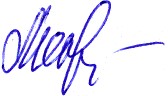 3. Организационная структура Профсоюза Первичные профсоюзные организации объединены в городские, те, в свою очередь, объединены в территориальные субъекты РФ. ВЫБОРНЫЕ ПРОФСОЮЗНЫЕ ОРГАНЫ К высшим органам в Профсоюзе относятся: Съезд (в целом для Профсоюза). конференция (территориальная организация); - профсоюзное собрание (первичная организация). К выборным коллегиальным органам (исполнительным) в Профсоюзе относятся: Центральный комитет Профсоюза и Президиум ЦК Профсоюза; территориальные комитеты и их Президиумы; профсоюзные комитеты; К выборным индивидуальным органам (исполнительным) в Профсоюзе относятся: председатель Профсоюза; председатель территориальной (районной, городской, окружной, областной, краевой, республиканской) организации Профсоюза; председатель первичной профсоюзной организации; К контрольно-ревизионным органам в Профсоюзе относятся: ревизионная комиссия Профсоюза; ревизионная комиссия территориальной организации; ревизионная комиссия первичной профсоюзной организации. Профсоюзное собрание является высшим органом первичной профсоюзной организации.  На собраниях избираются коллегиальные (профком) и индивидуальные (председатель) выборные исполнительные органы, а также ревизионные комиссии. Как правило, численный состав профсоюзного комитета ОУ избирается в пределах 5-7 человек.  При профсоюзном комитете формируются общественные структуры - постоянные комиссии - численностью 3-5 человек для оказания помощи в реализации профкомом своих полномочий. Возглавляют постоянные комиссии, как правило, члены профсоюзного комитета. Профсоюзный комитет обеспечивает выполнение решений профсоюзного собрания и осуществляет всю текущую деятельность профсоюзной организации по реализации ее полномочий. Профсоюзный комитет подотчетен профсоюзному собранию и городскому комитету Профсоюза. Ревкомиссия является контрольно-ревизионным органом, обеспечивающим по поручению собрания регулярный контроль за правильностью расходования профсоюзных средств. 4. Общие положения о работе первичных организаций профсоюза работников образования РФ В своей работе первичные организации профсоюза работников образования Российской Федерации руководствуются:  Конвенции МОТ: № 87 от 1948 года «О свободе ассоциаций и защите права на организацию»; № 98 от 1949 года «О праве на организацию и на ведение коллективных переговоров»; № 135 от 1971 года «О представителях трудящихся» и др. Конституция РФ Гражданский кодекс РФ. Трудовой кодекс РФ (30 декабря 2001 г. № 197). ФЗ «Об общественных объединениях» (19 мая 1995 г. № 89-ФЗ). ФЗ «О некоммерческих организациях» (12 января 1996 г. № 7-ФЗ). ФЗ «О профсоюзах, их правах и гарантиях деятельности» (12 января 1996 г. № 10-ФЗ). Федеральный закон «О коллективных договорах и соглашениях». ФЗ «О порядке разрешения коллективных трудовых споров». Основы законодательства РФ об охране труда. Законы о профсоюзах, трудовое законодательство, законодательство о социальном партнерстве. Постановления глав администраций о принципах взаимодействия с профсоюзами. Региональные и территориальные отраслевые соглашения. Нормы трудового законодательства. Федеральный закон «Об образовании». Отраслевое соглашение. Решения Коллегии и приказы Министра образования и науки РФ. Устав Профсоюза. Устав образовательного учреждения. Коллективный договор образовательного учреждения. Правила внутреннего трудового распорядка. Приказы и распоряжения по образовательному учреждению. Положение о первичной профсоюзной организации. Главным документом, регулирующим организационную деятельность профсоюзных организаций и выборных профсоюзных органов, является Устав Профсоюза. В Уставе определено, что организации Профсоюза, их выборные органы действуют в соответствии с Положениями, которые регистрируются у председателя городской профсоюзной организации. Права в области представительства и защиты социально-трудовых и иных прав членов Профсоюза принадлежат    Профсоюзу и его профсоюзным организациям по природе в силу ФЗ «О профессиональных союзах, их правах и гарантиях деятельности». Согласно ст. 374 ТК РФ руководители (их заместители) выборных коллегиальных профсоюзных органов, не освобожденные от основной работы, не могут быть уволены по инициативе работодателя в предусмотренных законом случаях без предварительного согласия, соответствующего вышестоящего профсоюзного органа.  При рассмотрении представлений администрации о даче согласия на расторжение трудового договора профсоюзный комитет должен в течение установленного времени со дня получения проекта приказа и копий документов рассмотреть и направить работодателю мотивированное мнение в письменной форме. 5. Отчеты и выборы Один раз в 5 лет Центральный комитет Профсоюза принимает решение о проведении отчетов и выборов в Профсоюзе, и на его основании выборные органы территориальных организаций принимают аналогичные решения. В ППО отчеты и выборы проводятся один раз в 2-3 года. Отчетные доклады профсоюзных комитетов первичных организаций Профсоюза предварительно обсуждаются и подлежат утверждению на заседаниях профкомов. Отчетный доклад ревизионной комиссии утверждается на заседании ревкомиссии. Отчеты и выборы ревизионной комиссии проводятся одновременно с отчетами и выборами профсоюзного комитета на собрании, члены ревизионной комиссии избираются на тот же срок, что и ревизуемый профсоюзный орган. Члены Профсоюза в первичной профсоюзной организации о созыве отчетно-выборного собрания   оповещаются не позднее, чем за 15 дней. Регламент работы, рабочие органы собрания  Отчетно-выборное собрание считается правомочным при участии в нем более половины членов Профсоюза, состоящих на профсоюзном учете в первичной профсоюзной организации (п. 23 Устава Профсоюза). Регламент работы и повестка дня собрания предварительно   формируются профсоюзным комитетом и вносятся на утверждение     собрания.  Примерная повестка дня отчетно-выборного профсоюзного собрания: отчет о работе профсоюзного комитета; отчет ревизионной комиссии; выборы председателя первичной организации Профсоюза; выборы профсоюзного комитета; выборы ревизионной комиссии; выборы делегатов на конференцию городской  организации профсоюза (1 раз в 5 лет); - внесение изменений и дополнений в Положение о первичной организации Профсоюза (по необходимости). Для ведения отчетно-выборного собрания открытым голосованием избираются: на отчетно-выборных собраниях первичных профсоюзных организаций   – президиум и секретариат; Количественный и персональный состав рабочих органов собрания определяется собранием. Решение собрания считается принятым, если за него проголосовало более половины принимающих участие в собрании членов Профсоюза при наличии кворума. Порядок выборов, формы голосования Выборы профсоюзных органов проводятся после заслушивания и обсуждения собранием отчета профсоюзного комитета и ревизионной комиссии и принятия по ним решений. В первичной профсоюзной организации избираются: председатель профсоюзной организации;  - профсоюзный комитет; ревизионная комиссия. В состав профсоюзного комитета или ревизионной комиссии могут быть выдвинуты члены Профсоюза, отсутствующие на собрании. В состав профсоюзного комитета вправе выдвинуть свою кандидатуру любой член Профсоюза, состоящий на учете в первичной профсоюзной организации. При поступлении предложений о прекращении выдвижения     кандидатур председательствующий на собрании ставит предложение на голосование. После прекращения выдвижения кандидатур проводится их персональное обсуждение и путем открытого голосования формируется список для проведения выборов. Выборы профсоюзных органов, делегатов на соответствующие конференции, делегирование представителей в профсоюзные органы вышестоящих организаций Профсоюза осуществляются как открытым, так и закрытым (тайным) голосованием (решение по форме голосования в каждом отдельном случае принимается собранием). В голосовании по выборам профсоюзных органов принимают участие только члены Профсоюза, состоящие на учете в первичной организации Профсоюза.  Открытое голосование. При открытом голосовании участники собрания проводят голосование   по каждой кандидатуре в отдельности, предварительно включенной в список по выборам председателя, выборного профсоюзного органа или делегатов на конференцию городской организации Профсоюза. При открытом голосовании подсчет голосов, как правило, проводится группой счетчиков собрания или рабочим президиумом собрания. По     каждой кандидатуре подсчитываются голоса, поданные «за», «против», «воздержался», которые после оглашения заносятся в протокол и   оформляются постановлением отчетно-выборного собрания. Избранным считается тот, кто набрал более половины голосов при наличии кворума. Закрытое (тайное) голосование. Для проведения, закрытого (тайного) голосования и подсчета его результатов собрание избирает открытым голосованием счетную комиссию.     В обязанности счетной комиссии входит только проведение закрытого (тайного) голосования и подсчета голосов.  Счетная комиссия выбирает председателя и секретаря, о чем составляется протокол № 1, который подлежит утверждению собранием. Закрытое (тайное) голосование проводится в следующем порядке: счетная комиссия на основании сформированных президиумом собрания списков подготавливает бюллетени для тайного голосования в отдельности по каждому виду голосования: по выборам председателя организации Профсоюза, профсоюзного комитета, ревизионной комиссии, делегатов на городскую конференцию (фамилии кандидатов располагаются в алфавитном порядке); избирательная урна опечатывается и помещается в комнату для тайного голосования (создаются условия для соблюдения условий тайного голосования); счетная комиссия организует выдачу бюллетеней и обеспечивает тайное голосование. Членами счетной комиссии обеспечивается учет количества участников собрания, принявших участие в голосовании. Каждый участник собрания при закрытом (тайном) голосовании имеет право зачеркивать в бюллетене кандидатуры или вносить новые независимо    от того, в каком количестве предварительно намечено избирать тот или иной профсоюзный орган. Недействительными признаются порванные бюллетени, бюллетени, в которых перечеркнуты фамилии всех кандидатов, а также бюллетени неустановленной формы. После голосования счетная комиссия производит подсчет результатов голосования по каждому бюллетеню в отдельности, составляет по    результатам голосования протокол № 2, в котором указывается количество     голосов, поданных «за» и «против» каждой кандидатуры по всем    выбираемым профсоюзным органам. Протокол № 2 счетной комиссии   подписывается председателем, секретарем, членами счетной комиссии и вносится на утверждение собрания. После утверждения решением собрания протокола № 2 все кандидатуры, набравшие более половины голосов, являются избранными. Все разногласия в работе счетной комиссии также выносятся на рассмотрение собрания. Если в результате закрытого голосования в состав профсоюзного     органа избрано большее или меньшее количество человек, чем это было предварительно установлено, то собрание открытым голосованием может принять решение о признании результатов голосования по выборам профсоюзного органа в новом количественном составе. Если участники собрания не согласятся с результатами голосования, то проводится новое выдвижение и повторное голосование. Поименный состав избранных в профсоюзного комитет, ревизионной комиссии, делегатами на конференцию вышестоящей организации Профсоюза, делегированных в состав выборного органа вышестоящей организации Профсоюза, вносится в протокол собрания и оформляются постановлением собрания. В соответствии с нормами Устава Профсоюза любой член Профсоюза имеет право избирать и быть избранным в выборные органы Профсоюза, в    том числе и руководители образовательных учреждений. Вместе с тем практика работы комитетов профсоюза показывает нецелесообразность избрания членов Профсоюза, занимающих руководящие административные   должности, в составы выборных профсоюзных органов. Председатель первичной организации Профсоюза избирается на профсоюзном собрании в порядке, определяемом собранием.  Срок полномочий председателя первичной организации совпадает со сроком полномочий профкома - 2-3 года.            В случае досрочного прекращения полномочий одним из выборных профсоюзных органов первичной профсоюзной организации (председателя, профкома) по любым основаниям, новые профсоюзные органы избираются на срок полномочий до очередного    отчетно-выборного профсоюзного собрания. Вступление в должность председателя профсоюзной организации осуществляется со дня его избрания на профсоюзном собрании (в течение недельного срока подписывается акт передачи дел   от предыдущего председателя профсоюзной организации). При выборах председателя организации Профсоюза закрытым (тайным) голосованием из нескольких кандидатур (на альтернативной основе) в бюллетене оставляется одна из кандидатур или вносится новая. Избранной считается кандидатура, получившая больше половины голосов членов Профсоюза, участвующих в работе собрания при наличии кворума. Если в результате голосования ни одна из кандидатур не набирает более половины голосов, то проводится второй тур голосования, когда в бюллетене оставляются две кандидатуры, получившие большее количество голосов в первом туре голосования. Если и в этом случае ни одна из кандидатур не набирает более половины голосов, то по решению собрания осуществляет выдвижение новых кандидатур и проведение нового голосования. Недействительными считаются бюллетени, в которых оставлено более одной кандидатуры. Все материалы тайного голосования хранятся в комитете профсоюза на правах документов строгой отчетности до очередных отчетов и выборов, после чего уничтожаются по акту, который подписывается председателями профсоюзной организации и ревизионной комиссии и хранится в делах профсоюзного комитета. В соответствии с Уставом Профсоюза и примерным Положением об организации Профсоюза председатель профсоюзной организации является председателем профсоюзного комитета, входит в его состав, ведет заседания    и подписывает постановления. Председатель первичной профсоюзной организации открывает и ведет профсоюзное собрание. Председатель профсоюзной организации     подписывает протокол и постановления собрания. По итогам отчетно-выборного собрания оформляется протокол, комитетом профсоюза первичной организации    составляется    отчет по   установленной   в   Профсоюзе форме (форма ОВ), который направляется в президиум городской организации Профсоюза.  Протоколу отчетновыборного собрания присваивается последний порядковый номер.  В случае обнаружения в ходе отчетов и выборов грубого нарушения Устава Профсоюза президиум городской организации Профсоюза вправе принять решение об отмене результатов выборов в первичной профсоюзной организации и назначить срок их повторного проведения. 6. Рекомендации по оформлению протоколов Протокол – документ, в котором фиксируется ход обсуждения вопросов и принятия решений. При оформлении любого протокола должны соблюдаться следующие реквизиты: полное наименование организации Профсоюза, наименование вида документа (протокол заседания профсоюзного комитета…, протокол конференции первичной организации Профсоюза… и т.п.), номер документа, дата и место проведения.  Нумерация протоколов заседаний профсоюзного комитета, собраний (конференций) первичной организации Профсоюза ведется в течение срока полномочий профсоюзного органа. Текст протокола состоит из 2-х частей: вводной и основной. Текст основной части протокола состоит из разделов, соответствующих пунктам повестки дня. Текст каждого раздела включает три смысловые части: слушали, выступили, постановили. Тексты докладов и содокладов прилагаются к протоколу. Заканчивается каждый раздел протокола записью текста принятого постановления и итогами голосования по данному вопросу. Текст постановляющей частью должен быть лаконичным, не допускается двоякого толкования, с указанием сроков исполнения намеченных мероприятий и ответственных за их выполнение.  К протоколу прилагаются все приложения, указанные в протоколе.  Протокол заседания профсоюзного комитета подписывают председатель первичной организации Профсоюза не позднее недели после заседания, протокол 	собрания 	первичной 	организации 	Профсоюза 	-  председательствующий и секретарь, избранные собранием, не позднее 10 дней.   Протоколы должны быть пронумерованы и скреплены печатью первичной организации Профсоюза и хранятся у председателя первичной организации Профсоюза. Постановления, оформленные отдельным документом, подписываются председателем первичной организации Профсоюза.   Если в отсутствии председателя заседание профсоюзного комитета первичной организации Профсоюза вел его заместитель, то протокол и принятые постановления подписывает заместитель председателя первичной организации Профсоюза. Дата, поставленная в протоколе, должна соответствовать дню проведения заседания профсоюзного комитета и собрания первичной организации Профсоюза. Протоколы составляются в необходимом количестве экземпляров. По некоторым вопросам из протокола делаются выписки. Выписка из протокола заверяется печатью и подписью председателя первичной организации Профсоюза.   7. Примерные образцы оформления протоколов Форма 1 Профсоюз работников народного образования и науки РФ (наименование организации Профсоюза) ПРОТОКОЛ ПРОФСОЮЗНОГО СОБРАНИЯ №__ _________ (Дата проведения) Всего членов Профсоюза, состоящих на учете в первичной профсоюзной организации ____ Количество присутствующих на собрании _____ Ф.И.О.   ведущего собрание, ____________, Ф.И.О.   секретаря собрания. ПОВЕСТКА ДНЯ: О состоянии… (очередность рассмотрения вопросов на собрании предлагается профсоюзным комитетом и утверждается собранием (вопросы формулируются в именительном падеже). Информация о ……. 1. СЛУШАЛИ: По первому вопросу «О состоянии..............» (ф.и.о. докладчика, доклад или информация прилагаются, или излагается подробная его запись). Вопросы к докладчику:1,2,3. (в протоколе фиксируются все вопросы). ВЫСТУПИЛИ: 1,2,3 (фиксируется ф.и.о., должность, краткое содержание  выступления (постановочные или оценочные позиции). ПОСТАНОВИЛИ: (фиксируются окончательно принятые пункты постановления по первому вопросу). II. СЛУШАЛИ: По второму вопросу «Информация о..............» ВЫСТУПИЛИ: (ф.и.о., должность, содержание выступления). ПОСТАНОВИЛИ: (если работала редакционная комиссия, то дается ссылка, что текст постановления прилагается к протоколу) Председатель первичной  профсоюзной организации    _________________________ 8. Протокол отчетно-выборного профсоюзного собрания Форма 2 Профсоюз работников народного образования и науки РФ (наименование организации Профсоюза) ПРОТОКОЛ №___ отчетно-выборного профсоюзного собрания  от «___» _______20___г. Состоит на учете _____ членов Профсоюза. Присутствуют на собрании _____ членов Профсоюза. Отсутствуют по причине (болезнь, отпуск, командировки и др. Приглашенные:                                                 (ф.и.о., должность)  Председательствовал (ли)____________________________________         Члены рабочего президиума собрания (конференции): ___(список).         Секретарь (секретариат) собрания (конференции) ___________ ПОВЕСТКА ДНЯ: Отчет о работе профсоюзного комитета за период ______ Отчет о работе ревизионной комиссии за период_____ 3. Выборы председателя первичной организации Профсоюза. Выборы профкома. Выборы ревизионной комиссии. (Если собрание предшествует большим отчетам и выборам, то в повестку дня собрания вносятся вопросы выборов делегатов на конференцию городской организации Профсоюза). СЛУШАЛИ: Доклад председателя первичной организации Профсоюза «Отчет   о   работе    профсоюзного    комитета    за    период    с (месяц, год)   по (месяц, год) и задачи на предстоящий период». (Доклад на ____ листах прилагается). СЛУШАЛИ: Доклад председателя ревизионной комиссии (отчет о работе ревизионной комиссии за период с (месяц, год) по (месяц, год).   (Доклад на ____ листах прилагается). По отчетным докладам профсоюзного комитета и ревизионной    комиссии в прениях ВЫСТУПИЛИ: 1). Ф.И.О.____________________________________________________ (краткая запись выступления или указание, что текст на ________листах прилагается) (Вносится предложение об избрании комиссии по подготовке проекта постановления собрания. Собрание определяет количественный состав, порядок избрания и голосованием избирает комиссию в количестве __ человек в составе_____________(список). Продолжение выступлений: (делается краткая запись выступлений). (После прекращения прений). СЛУШАЛИ: о проекте постановления отчетно-выборного профсоюзного собрания (конференции). ПОСТАНОВИЛИ: (Приводится текст постановления по первому вопросу или указывается, что постановление на _______ листах    прилагается, а также протоколируются результаты голосования по постановлению («за», «против», «воздержался»). ПОСТАНОВИЛИ (по второму вопросу): Отчет ревизионной   комиссии утвердить. 3. СЛУШАЛИ: о выборах председателя первичной организации Профсоюза. (Рассматриваются и вносятся в протокол все кандидатуры, а также фиксируется порядок избрания председателя первичной организации Профсоюза, итоги голосования («за», «против», «воздержался»). (Если собрание избирало председателя закрытым (тайным) голосованием, то в протоколе делается ссылка на протоколы №№ 1,2, счетной комиссии, которые прилагаются к протоколу собрания (конференции).  В случае закрытого (тайного) голосования в протоколе собрания (конференции) указывается: 4.СЛУШАЛИ: об избрании счетной комиссии собрания  в количестве __ человек, персонально (указываются ф.и.о.) 5.СЛУШАЛИ:  о выборах профсоюзного комитета.  (Отражается выдвижение кандидатур, порядок избрания и голосования). ПОСТАНОВИЛИ: Избрать в состав комитета профсоюза следующих членов Профсоюза: _(ф.и.о.) __, «за» __, «против» __, «воздержался» __ (по каждой кандидатуре). (В случае закрытого голосования в протоколе собрания делается ссылка на протокол №3 счетной комиссии, который прилагается к протоколу собрания (конференции). 6. СЛУШАЛИ: о выборах ревизионной комиссии (указывается количественный состав и порядок избрания). ПОСТАНОВИЛИ: В состав ревизионной комиссии избрать ______       (ф.и.о.___, «за»,___ «против»,___ «воздержался»___ (по каждой кандидатуре). (В случае закрытой формы голосования делается ссылка на протокол 4 счетной комиссии, который прилагается). Примечание: в случае закрытого (тайного) голосования осуществляются следующие процедуры, которые заносятся в протокол собрания: СЛУШАЛИ: Председателя счетной комиссии (ф.и.о.) о протоколе № 1 по выборам председателя и секретаря счетной комиссии (приложение 1). (Председатель счетной комиссии информирует собрание о порядке голосования, как правило, для организации голосования объявляется перерыв). (После перерыва председатель счетной комиссии оглашает     протоколы № 2,3,4. Протоколы счетной комиссии утверждаются собранием с указанием количества проголосовавших «за», «против», «воздержался» по каждому протоколу. Председатель первичной  профсоюзной организации            __________ 9. Первоочередные организационные мероприятия профсоюзного комитета после проведения отчетно-выборного профсоюзного собрания. Что необходимо сделать профсоюзному комитету после проведения отчетно-выборного профсоюзного собрания? 1.1. На одном из первых заседаний профсоюзного комитета рекомендуется: − Утвердить состав комиссии по передаче документов и материальных         ценностей от бывшего председателя первичной организации Профсоюза и (или) казначея вновь избранному председателю первичной организации Профсоюза и (или) казначею. − Утвердить структуру первичной организации профсоюза, т.е. сколько и в каких подразделениях созданы профгруппы. − Утвердить номенклатуру дел профсоюзной организации. − Распределить обязанности между членами профкома. − Составить и утвердить планы работы, в том числе и по обучению профсоюзного актива. − Составить список профсоюзного актива - состав профкома, с указанием председателей и заместителей,  Копию списка необходимо направить руководителю учреждения.  2.2. Профком может создавать постоянные и временные комиссии профкома по направлениям деятельности (например: комиссия по вопросам оплаты труда или  комиссия по защите экономических прав работников, комиссия по организационным вопросам, комиссия по социальному партнерству, комиссия по социальным вопросам, комиссия по охране труда и технике безопасности, комиссия по защите духовных интересов, проблемам культуры, отдыха или культурно-массовая комиссия, комиссия по спортивно-массовой работе, комиссия по работе с детьми, жилищно-бытовая комиссия, комиссия по пенсионным вопросам и т.д.). Комиссии профкома возглавляют, как правило, члены профкома.  В их составы рекомендуется включать профгрупоргов, активных членов профсоюза, в т.ч. молодежь. 2.3. Для разработки коллективного договора и контроля его выполнения профсоюзный комитет должен назначить в состав комиссии своих представителей (в соответствии со статьями 29, 31, 35 главы 5 Трудового кодекса РФ). 2.4. Профсоюзный комитет выдвигает своих представителей в составы комиссий, утверждаемых руководителем учреждения – по охране труда (ст.218 ТК РФ), по социальному страхованию и др.         Информацию о составе профсоюзного комитета, итогах работы             профкома необходимо размещать на информационных стендах. 10. Порядок передачи дел при смене председателя профсоюзной организации После отчетно-выборного профсоюзного собрания (при смене председателя первичной организации Профсоюза) осуществляется передача профсоюзных документов (дел) прежним председателем в присутствии председателя ревизионной комиссии. О приеме-сдаче дел составляется акт не позднее недельного срока  после отчетно-выборного собрания. Акт подписывается бывшим и вновь избранным председателями профсоюзной организации в присутствии председателя ревизионной комиссии, о чем делается запись в акте. Акт рассматривается и утверждается на заседании профсоюзного комитета. Приемо-сдаточный акт дел профсоюзного комитета составляется в трех экземплярах, из них первый хранится в делах организации, второй    высылается в комитет городской профсоюзной организации, третий выдается на руки прежнему председателю (в акте указываются профсоюзные дела (согласно номенклатуре), финансовые документы, материальные ценности и др., что имеется в профсоюзном комитете и передается новому председателю).  11. Образец Акта передачи дел первичной профсоюзной организации Профсоюз работников народного образования и науки РФ (наименование организации Профсоюза) УТВЕРЖДЕНО постановлением профкома от __ ______20 __ г. № _ АКТ передачи дел первичной профсоюзной организации ____________                                                                                 ___________          место                                                                                                                                                                      дата Настоящий акт составлен в присутствии председателя (члена) контрольно- ревизионной комиссии (или представителя горкома профсоюза) о том, что ____________________________________________________________(Ф.И.О.) бывшим председателем профсоюзной организации, передаются: 1.Дела первичной профсоюзной организации по следующему списку:  	 	1)                                                                                               	 	2)                                                                                                   	 	3)                                                                                                 2.  Печать профсоюзной организации (при наличии). Передающий дела              ___________                                            Принимающий дела           ___________                                         Председатель (член) контрольно-ревизионной   комиссии    ______________                    12. Планирование работы профсоюзной организации На основании постановления отчетно-выборного профсоюзного собрания и поступивших предложений от членов профсоюза профсоюзный комитет определяет основные направления своей работы и составляет план по их реализации. Планы работы профсоюзного комитета могут быть составлены на квартал, полугодие, но желательно планировать работу на год, в том числе и по обучению профсоюзного актива, с учетом планов работы профбюро, постоянных комиссий профкома, постановления отчетно-выборного профсоюзного собрания.  Приведенный перечень вопросов, предлагаемый для включения в план работы профсоюзного комитета, является ориентировочным. 13. Примерный перечень и функции комиссий при профкоме А) По организационно-массовой работе. К полномочиям комиссии относятся такие вопросы, как: вовлечение и организация приема в Профсоюз, выписка и выдача профбилетов; помощь в организации планирования работы профкома и комиссий (разработка перспективных и текущих планов); обеспечение соблюдения уставных норм и норм демократии в деятельности профсоюзного комитета; организация учета членов Профсоюза (ведение журнала учета, сбор и уточнение анкетных данных членов Профсоюза); ведение делопроизводства, оформление протоколов собраний и заседаний профкома; помощь в подготовке и проведении собраний, заседаний профкома; участие в подготовке и проведение массовых акций (митингов, пи-кетов и т.д.); организация 	годовой 	сверки 	профсоюзных 	документов 	(по необходимости замена профбилетов и др.); организация сбора членских профсоюзных взносов неработающих членов Профсоюза; контроль за поступлением профсоюзных взносов; организация отметок об уплате профсоюзных взносов в профбилетах; работа по подбору профактива, резерва; работа по обучению актива, рядовых членов Профсоюза и др. Б) По социально-трудовым вопросам. К полномочиям комиссии относятся такие вопросы, как: участие в разработке проекта коллективного договора; участие в работе по контролю за выполнением коллективного   договора; подготовка проектов постановлений профкома при рассмотрении вопросов оплаты труда, тарификации, своевременности выплат зарплаты и т.д.; рассмотрение проектов приказов и формирование предложений профкому при увольнениях членов Профсоюза по пунктам 2, 3 б, 5 ст. 81 ТК РФ; участие в разрешении индивидуальных и коллективных трудовых споров; участие в работе по контролю за соблюдением трудового законодательства в ОУ. В) По охране труда. К полномочиям комиссии относятся такие вопросы, как: контроль за выполнением коллективного договора в части охраны труда; участие в изучении условий труда, соблюдения техники безопасности и подготовка предложений профкому; участие в согласовании вопросов охраны труда; оказание помощи в проведении мероприятий по предотвращению заболеваний в связи с нарушенной экологией, профзаболеваниями; участие в аттестации рабочих мест и т.д. Г) По пенсионным вопросам и работе с ветеранами. К полномочиям комиссии относятся такие вопросы, как: учет лиц, выходящих на пенсию; оказывает содействие в подготовке документов для оформления   пенсии по выслуге лет; оказывает помощь в оформлении пенсии по старости; осуществление взаимодействия с отделением пенсионного фонда; взаимодействует с ветеранами труда, организует поздравления с Днем Учителя, другими праздниками; оказывает помощь в подготовке и проводит мероприятия по чествованию ветеранов Профсоюза и педагогического труда; оказывает содействие в ведении персонифицированного учета в соответствии с нормативно-правовыми документами по индивидуальному (персонифицированному) учету в системе государственного пенсионного страхования» и др. Д) Комиссия по информационной работе. К полномочиям комиссии относятся такие вопросы, как: создание системы информирования членов Профсоюза (оформление профсоюзного (информационного) уголка и др.); - регулярное оформление информационных листов; организация 	встреч 	членов 	Профсоюза 	с 	руководством территориальной профсоюзной организации; - организация выставок информационных материалов; организация подписки на газету «Мой профсоюз»; доведение до членов Профсоюза информации о работе  вышестоящих органов Профсоюза, принимаемых ими решениях по всем основным направлениям деятельности и др. Е) По культурно-массовой и спортивной работе. К полномочиям комиссии относятся такие вопросы, как: выполнение условий коллективного договора; участие в работе по оздоровлению членов Профсоюза и членов их семей; проведение профессиональных праздников, чествование ветеранов педагогического труда; организация работы с молодыми педагогами (наставничество и др.). Ж) По жилищно-бытовым вопросам. К полномочиям комиссии относятся такие вопросы, как: участие в обследовании жилищных условий членов Профсоюза; участие в работе по организации учета нуждающихся в улучшении жилищных условий; работа по разъяснению жилищного законодательства; содействие в организации горячего питания учителей и других работников; организация посещения заболевших членов Профсоюза; совместно с администрацией участвует в организации комнат психологической разгрузки, личной гигиены и др. З) По работе с молодыми работниками. К полномочиям комиссии относятся такие вопросы, как: организация разъяснительной работы и вовлечение молодежи в профсоюзную организацию; оказание содействия в подборе профсоюзного актива из числа молодежи; внесение предложений по рассмотрению на заседании профсоюзного комитета проблем молодых учителей; содействие организации наставничества в школе; оказание помощи в организации и проведении разнообразных мероприятий с молодыми учителями; забота о повышении профессионального мастерства, организация смотров, конкурсов среди молодых и др. 14. Основные направления организационной работы комитета Профсоюза Организационно-уставные аспекты планирование 	работы 	профкома 	и 	комиссий 	(текущие 	и перспективные планы и программы и др.); подготовка и проведение профсоюзных собраний; подготовка и проведение заседаний профсоюзного комитета; организация работы постоянных и временных комиссий профкома, ревизионной комиссии; организация обучения профсоюзного актива; информационная и разъяснительная работа среди членов Профсоюза; организация приема в Профсоюз (выдача профсоюзных билетов); учет членов Профсоюза (оформление журнала учета, проведение ежегодной сверки профсоюзных документов, отметка уплаты взносов и др.); организация работы профсоюзных кружков; отчеты и выборы (1 раз в 2-3 года); оформление протоколов собраний и заседаний профкома; оформление профсоюзных документов (дел) в профкоме (папки по направлениям работы комиссий и членов профкома, письма, заявления членов  и др. документы); работа по оформлению выписок из протоколов профкома (по мере необходимости); поощрение профсоюзного актива; сбор членских профсоюзных взносов (сбор и хранение заявлений, взаимодействие с бухгалтерией и др.); осуществление организационно-финансовой работы профкома (сметы, составление актов и др. финансовых документов); организация хранения профсоюзных документов (формирование текущего архива) и др. В социально-правовой сфере: подготовка и внесение на рассмотрение профсоюзных собраний вопросов по социально-трудовым проблемам; рассмотрение 	на 	заседаниях 	профсоюзного 	комитета          представлений 	администрации 	по 	социально-трудовым 	вопросам, предусмотренным ТК РФ (согласование, дача мотивированного мнения и т. д.); обсуждение социально-трудовых проблем на заседаниях профкома и комиссии профсоюзного комитета (вопросы тарификации, аттестации, условия и охрана труда); участие в разработке локальных нормативных актов школы; подготовка и направление в администрацию предложений по всем проблемам социально-трудовых отношений; участие в работе различных совместных комиссий (по аттестации, охране труда, смотровых комиссиях и др.); участие в рассмотрении индивидуальных трудовых споров; участие в разрешении коллективных трудовых споров; организация (по необходимости) и участие в подготовке и проведении защитных мероприятий, в т.ч. коллективных акций (митингов, пикетов, шествий, забастовок и др.); оказание содействия членам Профсоюза в реализации права на самозащиту трудовых прав и др. Организаторская работа в процессе социального партнерства: проведение 	переговоров 	с 	администрацией 	по 	заключению колдоговора; участие в работе комиссии по подготовке проекта колдоговора; подготовка и внесение предложений в колдоговор по всем вопросам социально-трудовых отношений, соблюдению прав и гарантий профсоюзной деятельности в школе; рассмотрение на заседании профкома проекта колдоговора; рассмотрение на заседании профкома хода выполнения колдоговора в школе; проведение мероприятий, обеспечивающих доведение содержания колдоговора до членов Профсоюза; подготовка вопросов по проблемам социального партнерства на заседание профсоюзного комитета и собрание; участие в практической деятельности по выполнению пунктов колдоговора; участие 	в 	мероприятиях 	по 	повышению 	квалификации 	и профессионального уровня членов Профсоюза (распространение передового опыта учителей, творческие конкурсы, проблемные семинары и др.) и др. В области охраны труда: подготовка вопросов по охране труда для обсуждения на заседании профкома; создание совместной комиссии по охране труда в школе; подбор актива, утверждение и организация работы уполномоченных по охране труда; проведение обследований рабочих мест на предмет соответствия их нормам охраны труда; подготовка и направление писем(предписаний) и предложений по устранению нарушений норм охраны труда; участие в аттестации рабочих мест; проверка режима труда и отдыха членов Профсоюза; информирование членов Профсоюза об условиях и охране труда на рабочих местах; участие в работе по обеспечению требований охраны труда в школе; участие в расследовании несчастных случаев на производстве; проверка выполнения соглашений и планов по улучшению условий труда в школе; участие в контроле за соблюдением в школе норм и правил охраны труда; участие в мероприятиях по охране труда и др. Контрольная функция: изучение и рассмотрение на заседаниях профсоюзного комитета вопросов соблюдения трудового законодательства; анализ приказов по вопросам приема и увольнения, подготовка информации; регулярная проверка правильности заполнения трудовых книжек; разъяснение норм ТК РФ среди членов Профсоюза; организация работы постоянно действующих семинаров, кружков правовых знаний; регулярный анализ соблюдения норм трудового законодательства в школе; информирование (по необходимости) выборных органов вышестоящих организаций Профсоюза о состоянии соблюдения трудового законодательства в школе и др. Оздоровление членов профсоюза: рассмотрение вопросов оздоровления и улучшения физкультурной работы среди членов Профсоюза на заседании профкома; оказание содействия членам Профсоюза в получении путевок на отдых и санаторное лечение; формирование списков, нуждающихся в санаторном лечении; информирование администрации школы и городского Профсоюза образования о нуждающихся в санаторном лечении; содействие в создании в школе условий для психологической разгрузки учителей; организация «дней здоровья» и других оздоровительных мероприятий в школе; участие в проведении физкультурных праздников, спортивных соревнований, спартакиад и др. Организация досуга членов профсоюза: рассмотрение вопросов досуга и развития культурно-массовой работы на заседании профкома; оказание содействия администрации в организации поездок выходного дня и других досуговых мероприятий;   организация посещений музеев, театров; оказание содействия в организации туристических поездок и др. содействие членам Профсоюза в развитии художественного творчества, участии в художественной самодеятельности; организация новогоднего поздравления детей членов Профсоюза; участие в смотрах художественной самодеятельности; участие совместно с администрацией в организации и проведении в коллективе профессиональных и других праздников и др. Работа с ветеранами: организация 	поздравления 	ветеранов 	с 	днем 	рождения, профессиональными и другими праздниками; регулярное приглашение ветеранов на профсоюзные собрания и другие  общешкольные мероприятия; содействие нуждающимся ветеранам в получении материальной помощи; оказание содействия ветеранам в организации клубов по интересам, встреч с интересными людьми и др.      15. Образец протокола заседания профсоюзного комитета Форма 3 Профсоюз работников народного образования и науки РФ (наименование организации Профсоюза)           ПРОТОКОЛ ЗАСЕДАНИЯ ПРОФКОМА №_ ______________(дата) Избрано в состав профкома __________чел. Присутствовали на заседании ______чел. Приглашены: (фамилии, инициалы, должности) ПОВЕСТКА ДНЯ (например): О состоянии профсоюзного членства и уплате членских     профсоюзных взносов. О заявлениях членов Профсоюза…. СЛУШАЛИ: по первому вопросу «О состоянии профсоюзного членства и уплате членских профсоюзных взносов» с докладом выступил председатель комиссии по организационно-массовой работе профкома   (Ф.И.О.). (Доклад прилагается). Вопросы к докладчику: (отражаются все вопросы). Выступили: (дается ф.и.о. и краткое содержание выступления). ПОСТАНОВИЛИ: Постановление прилагается (или приводится   полный текст постановления). СЛУШАЛИ: Заявления членов Профсоюза. (Заявления рассматриваются в отдельности, и по каждому принимается   постановление, которое включается в протокол). Например, СЛУШАЛИ: Заявление учителя начальных классов о нарушении администрацией его прав на повышение квалификации. ВЫСТУПИЛИ: (ф.и.о., краткое содержание). ПОСТАНОВИЛИ: (приводится содержание постановления). (Голосовали «за» ___, «против» _____, «воздержался» ____) Председатель первичной профсоюзной организации    __________ 16. Оформление выписок Форма 4 Профсоюз работников народного образования и науки РФ  (наименование первичной профсоюзной организации) ВЫПИСКА из протокола №___ заседания профсоюзного комитета от «___» ________ 20____г. Избрано в состав профкома: ____чел. Присутствовали: 1. ________________                                  2.________________                                  3.________________ Слушали: о праздновании____________________________________________                                                                     (Название праздника) Постановили: для проведения ________________________________________                                                                        (Название мероприятия) снять со счета первичной профсоюзной организации денежные средства в сумме      _________________________________________________________                                      (сумма прописью) Председатель ППО                     __________________ Председатель ревизионной комиссии               __________________ Члены ПК                                     __________________ 17. Финансовая документация первичных организаций Профсоюза, находящихся на расчетно-кассовом обслуживании в Тюменской городской организации Профсоюза В соответствии с ТК РФ собственником имущества в профсоюзе, в том числе и членских профсоюзных взносов, является Профсоюз как юридическое лицо. На   основании    статьи    117    Гражданского   кодекса РФ, статьи 32 ФЗ «Об общественных объединениях» член Профсоюза теряет право на средства, которые он выплачивает Профсоюзу в виде членского профсоюзного взноса.  Первичные организации Профсоюза получают денежные средства на обеспечение своей деятельности на правах оперативного управления. В соответствии с Уставом Профсоюза член Профсоюза уплачивает ежемесячно членские профсоюзные взносы в размере 1% от месячного заработка. Первичная профсоюзная организация вправе устанавливать льготный размер членских профсоюзных взносов для лиц, не имеющих заработной платы (пенсионеры, женщины, находящиеся в декретном отпуске, и др.), в размере 10 р/мес., определяемом президиумом горкома Профсоюза на основании постановления ЦС от 27.10.2010.   На основании постановления президиума горкома Тюменской городской организации Профсоюза работников народного образования и науки от 24.02.2011 № 12/3 перечисленные членские профсоюзные взносы распределяются следующим образом: − 40% - передаются в первичную профсоюзную организацию на правах оперативного управления (распорядитель – профком); − 10% - фонд «Солидарность» (средства используются на основании Положения); − 30% - остаются в городской организации Профсоюза (распорядитель – президиум горкома; − 20% - перечисляются в вышестоящие профсоюзные организации – ТМО и Профсоюз (распорядитель – президиум ТМО и ЦС). Профсоюзные 	средства 	расходов 	на 	уставную 	деятельность     включают: организационное обеспечение деятельности профсоюзного комитета (например, расходы, связанные с подготовкой и проведением собраний, заседаний профкома); обеспечение организационных мероприятий, связанных с осуществлением уставных функций (участие в акциях Профсоюза, смотры, конкурсы, культурно-массовые мероприятия и др.). Выделение средств ППО на проведение конкретных мероприятий осуществляется на основании постановления профкома, заявления о снятии средств в подотчет и сметы на проведение данного мероприятия. Для отчета оформляется акт списания средств, к которому прилагаются список членов Профсоюза, участвовавших в мероприятии, и кассовые и товарные чеки (товарный чек без кассового недействителен, исправления в чеках не допускаются). Отчет производится не позднее даты, указанной в заявлении; расходы на информационную работу (оформление профсоюзного уголка, подписка на газету «Мой профсоюз» и др.); - обучение профсоюзного актива; выделение материальной помощи и др.  Материальная помощь членам Профсоюза может быть оказана из двух источников: 1) из фонда «Солидарность» (на основании Положения) и 2) их средств ППО (в этом случае в решении профкома должны быть указаны причина оказания материальной помощи и её размер). Собственником имущества, в том числе и членских профсоюзных взносов, является Профсоюз, а не каждая его структура (профсоюзная организация) в отдельности. Данный принцип вытекает из норм ТК РФ, других федеральных законов, Устава Профсоюза.  18. Образец акта списания профсоюзных средств Профсоюз работников народного образования и науки РФ (наименование организации Профсоюза) АКТ списания профсоюзных средств от «_____» _________ 20___г Мы, ниже подписавшиеся, председатель первичной профсоюзной организации________________, члены профкома (наименование ОУ), составили настоящий акт о списании денег в сумме __________________________________________                (сумма прописью)  израсходованных на поздравление коллектива с ___________________________________        (название праздника) Было приобретено: 1.__________________________ 2.__________________________ 3.__________________________ Итого: ______________________ Все расходы произведены за счет средств первичной профсоюзной организации ___ (наименование ОУ) __ Список членов профсоюза, присутствующих на празднике, прилагается. Председатель ПК      _______________________ 	Члены ПК 	 	______________________ 	 	 	 	_______________________ К акту должны быть приложены кассовые и товарные чеки со штампом торгующей организации.  19. Примерное Положение о ревизионной комиссии первичной организации Профсоюза работников народного образования и науки РФ Общие положения Настоящее положение разработано в соответствии с нормами    Устава Профсоюза и регулирует деятельность ревизионной комиссии и ее взаимоотношения 	с 	выборными 	органами 	первичной 	профсоюзной организации.  Ревизионная комиссия является контрольным органом первичной профсоюзной организации и осуществляет контрольные функции по отношению к выборным органам профсоюзной организации.  Ревизионная комиссия первичной профсоюзной организации не подконтрольна выборным органам первичной профсоюзной организации и избирается на отчетно-выборном профсоюзном собрании на срок     полномочий коллегиального выборного профсоюзного органа (2-3 года).  Ревизионная комиссия подотчетна профсоюзному собранию и Президиуму профсоюзного органа городской   организации Профсоюза.  Организационно - методическое руководство деятельностью ревизионной комиссии осуществляет Президиум профсоюзного органа городской организации Профсоюза. Цели и задачи ревизионной комиссии. Целями и задачами ревизионной комиссии являются: контроль 	за 	соблюдением 	внутрисоюзных 	уставных 	норм 	и     Положения о первичной профсоюзной организации; контроль за финансовой деятельностью профсоюзного органа; контроль за исчислением и поступлением членских профсоюзных взносов; контроль за правильностью расходования денежных средств, использования имущества; контроль за соблюдением требований организационно-финансовой дисциплины в Профсоюзе. Права ревизионной комиссии: Ревизионная комиссия имеет право проверять:  состояние учета членов Профсоюза и своевременность выдачи профсоюзных билетов вновь принятым в Профсоюз; организацию уплаты членских профсоюзных взносов; организацию отметок об уплате членских профсоюзных взносов в членских профсоюзных билетах; организацию своевременного и полного поступления членских профсоюзных взносов; правильность и целесообразность расходования профсоюзных     средств, соблюдение режима экономии; сохранность профсоюзного имущества, материальных ценностей; состояние делопроизводства и документооборота; ход выполнения постановлений профсоюзных собраний; соблюдение норм Устава и Положения о первичной организации, относительно сроков проведения собраний и заседаний профсоюзного комитета; состояние работы с предложениями и обращениями членов Профсоюза. С целью реализации своих полномочий комиссия вправе: получать подлинные финансовые, бухгалтерские и другие документы профсоюзного органа в ходе проведения ревизии; изучать и анализировать протоколы заседаний профсоюзного органа, документы учета членов Профсоюза, планы работы и иные документы выборного профсоюзного органа, разрабатываемые в соответствии с   уставными нормами и номенклатурой дел профсоюзного органа; осматривать условия хранения денежных средств и материальных ценностей, а также документов первичной профсоюзной организации; просить объяснения от председателя и членов профсоюзного органа, необходимые разъяснения, справки по вопросам, возникающим при   проведении ревизий и проверок. Комиссия вправе осуществлять и другие полномочия в    соответствии с поручениями профсоюзного собрания и Президиума    выборного органа вышестоящей территориальной организации Профсоюза. Организация работы комиссии. Количественный состав ревизионной комиссии определяется профсоюзным собранием. Ревизионная комиссия из своего состава избирает председателя и заместителя, которые организуют ее работу. Председатель и члены ревизионной комиссии могут участвовать в   заседаниях профсоюзного комитета с правом совещательного голоса. Работа комиссии осуществляется по плану, утверждаемому на срок полномочий.   Заседания комиссии проводятся по мере необходимости, но не реже одного раза в год. Заседание считается правомочным, если на нем присутствует более половины членов комиссии.  Решения комиссии принимаются открытым голосованием большинством голосов. Решение принимается в форме постановления. По результатам проверок комиссия принимает итоговый документ     в форме акта, справки. Акты и справки составляются по итогам текущих проверок и доводятся до сведения ревизуемого выборного профсоюзного органа для устранения выявленных недостатков и нарушений финансовой и организационноисполнительской дисциплины. Отчет о работе ревизионной комиссии за весь срок полномочий утверждается на заседании комиссии и вносится на утверждение отчетновыборного профсоюзного собрания. Предложения комиссии об устранении выявленных недостатков и нарушений являются обязательными для рассмотрения профсоюзным комитетом, который в месячный срок информирует комиссию о принятых мерах. В случае несогласия выборного органа с выводами ревизионной комиссии по итогам проверки вопрос выносится на рассмотрение очередного профсоюзного собрания, о чем ставится в известность Президиум выборного органа вышестоящей профсоюзной организации. Ревизионная комиссия проводит комплексную проверку работы профсоюзного комитета не реже одного раза в год.  Ревизионная комиссия регулярно информирует о своей   деятельности профсоюзное собрание и Президиум выборного органа вышестоящей территориальной организации. Делопроизводство ревизионной комиссии осуществляется в соответствии с единой номенклатурой дел первичной профсоюзной организации. 4. 8. За активную работу и высокое качество ревизий и проверок члены комиссии могут быть премированы в порядке, предусмотренном для поощрения профсоюзного актива. (Положение утверждено постановлением Президиума ЦК Профсоюза от 3 февраля 2004 года № 20). 20. Примерный перечень документов первичных организаций профсоюза и сроки их хранения. 21. Образец оформления заявления при вступлении в Профсоюз Форма З В первичную профсоюзную организацию (наименование организации Профсоюза)                                           от (Ф.И.О., должность)                                                   ЗАЯВЛЕНИЕ    о вступлении в Профсоюз              Я, ________________________________________________________     (Ф.И.О., должность) прошу принять меня в члены Профсоюза работников народного   образования и науки РФ. Обязуюсь выполнять Устав Профсоюза, уплачивать членские профсоюзные взносы и принимать участие в деятельности организации Профсоюза.  В соответствии с Трудовым кодексом РФ и Федеральным законом «О персональных данных» и с целью представительства и защиты моих социально-трудовых прав и профессиональных интересов, организации  профсоюзного учёта даю согласие на обработку  моих персональных данных (Ф.И.О., год и дата рождения,  образование, профессия, семейное положение и заработная плата) на весь период моего членства в Общероссийском Профсоюзе образования  и  оставляю за собой право по  письменному требованию отозвать заявление в любое время.  	   _______ 	      ____________ 	   (дата) 	           ( подпись)                                                            Примечание: Заявление хранится в первичной профсоюзной организации. 22. Образец заявления о безналичном перечислении членского профсоюзного взноса Форма З-1 Руководителю образовательного учреждения  __________________________  (наименование образовательного учреждения)  _________________________ (Ф.И.О.   члена Профсоюза) ЗАЯВЛЕНИЕ о безналичном перечислении членского профсоюзного взноса Я, ___________________________________________________________  __________________________________________________________________     (Ф.И.О., должность)  на основании ст.28 Федерального Закона «О профессиональных союзах, их правах и гарантиях деятельности» прошу ежемесячно удерживать из моей зарплаты членский профсоюзный взнос в размере 1,0% и перечислять его на счет   организации Профсоюза.                                                   	   ________ 	                           ________________                (дата) 	                                                          (подпись)  Примечание: оригинал заявления хранится в бухгалтерии учреждения, копия заявления – в профсоюзном комитете. Форма З-2 В первичную профсоюзную организацию (наименование организации Профсоюза) от члена Профсоюза (Ф.И.О., должность) ЗАЯВЛЕНИЕ Прошу считать меня выбывшим из Профсоюза по собственному желанию в связи с _________________________________________________ Профсоюзный билет прилагается. 	        ____________ 	________________ 	          (дата) 	( ф.и.о., подпись)  23. Порядок оформления документов профсоюзного комитета, подлежащих уничтожению Профком принимает решение об уничтожении документов, определяется перечень документов, подлежащих уничтожению в связи с истечением срока хранения.  Избирается комиссия, в состав которой включаются председатель ППО или член профкома, председатель или член контрольно-ревизионной комиссии, казначей профкома.  Комиссия избирает председателя, составляет акт и уничтожает документы.  На следующем заседании профкома акт утверждается. 24. Образец акта об уничтожении документов профсоюзной организации Профсоюз работников народного образования и науки РФ (наименование организации Профсоюза)     УТВЕРЖДЕНО постановлением профкома от «__» ______20___г. №__  А К Т                                                                                            «__» ______20___г Об уничтожении документов профсоюзной организации ОСНОВАНИЕ: Постановление профкома от «__» ______20___г. №__ Комиссия профкома на основании списка, утвержденного постановлением профсоюзного комитета, уничтожила ____ (количество дел или отдельных документов) документов профсоюзной организации в связи      с истечением сроков хранения и минованием их надобности (дается перечень названий документов и краткое содержание). Всего дел: ___________________________________ Председатель комиссии (расшифровка подписи) __________ 	Члены комиссии (расшифровка подписей) ___________ 	  25. Мотивация профсоюзного членства Мотивация профсоюзного членства понимается как побуждение                к вступлению в профессиональный союз работников народного образования и науки РФ, связанное с желанием члена Профсоюза удовлетворить через Профсоюз свои потребности в представительстве и защите социальнотрудовых прав и профессиональных интересов. Условия мотивации профсоюзного членства во многом основываются на:  информационной и разъяснительной работе о практической деятельности Профсоюза и его организаций по защите социально-трудовых прав и профессиональных интересов членов Профсоюза (настенные информационные листы, стенные газеты, уголки профсоюзной работы, информационные стенды, информационные памятки, регулярные презентации отдельных статей газеты «Мой Профсоюз», и др.); показе практики исполнительской работы комитетов профсоюза (решение - результат);  создании системы правового всеобуча в профсоюзных организациях;  показе правоприменительной практики комитетов профсоюза, на конкретных примерах по судебной защите прав членов Профсоюза;  создании 	устойчивых 	информационных 	каналов 	комитетов профсоюза; создании условий для гласной работы профсоюзного комитета;  развитии широких общественных начал в деятельности профсоюзных комитетов; формирования корпоративной культуры профсоюзной организации, создание положительного имиджа (образа) Профсоюза в коллективе образовательного учреждения   и др. Порядок организации контроля за рассмотрения писем и выполнением постановлений Заявления (письма) членов Профсоюза рассматриваются в срок до одного месяца, а не требующие дополнительного изучения и проверки – в   срок не более 15 дней со дня поступления. Письма (заявления), не   относящиеся к полномочиям комитета профсоюза, направляются по принадлежности не позднее чем в пятидневный срок. Предложения членов Профсоюза, высказанные на заседаниях профсоюзного комитета, профсоюзных собраниях и принятые этими    органами к рассмотрению, фиксируются в соответствующих протоколах и по ним организуется работа, о чем информируются заявители на очередных собраниях, заседаниях профсоюзного комитета. Правовое регулирование деятельности профсоюзов Основные международные и национальные нормативно-правовые акты, регулирующие деятельность профсоюзов: Главным документом, регулирующим организационную деятельность профсоюзных организаций и выборных профсоюзных органов, является Устав Профсоюза. В Уставе определено, что организации Профсоюза, их выборные органы действуют в соответствии с Положениями, которые регистрируются у председателя городской профсоюзной организации. Права в области представительства и защиты социально-трудовых и иных прав членов Профсоюза принадлежат    Профсоюзу и его профсоюзным организациям по природе в силу ФЗ «О профессиональных союзах, их правах и гарантиях деятельности». Согласно ст. 374 ТК РФ руководители (их заместители) выборных коллегиальных профсоюзных органов, не освобожденные от основной работы, не могут быть уволены по инициативе работодателя в предусмотренных законом случаях без предварительного согласия, соответствующего вышестоящего профсоюзного органа.  При рассмотрении представлений администрации о даче согласия на расторжение трудового договора профсоюзный комитет должен в течение установленного времени со дня получения проекта приказа и копий документов рассмотреть и направить работодателю мотивированное мнение в письменной форме. 28. Роль трудового кодекса РФ в реализации профсоюзных прав В первой статье ТК РФ определено, что одна из задач трудового законодательства - участие профсоюзов в установлении условий труда и применении трудового законодательства. Во второй статье это право определяется как один из основных принципов правового регулирования трудовых отношений. В 21-й статье закреплено право работников на объединение и создание профессиональных союзов. В главе 58 (ст. 370 - 378) закрепляется право профсоюзов на осуществление контроля за соблюдением трудового законодательства и иных нормативных правовых актов, содержащих нормы трудового нрава. В соответствии со статьями 22, 32 и 377 работодатель обязан создать условия, обеспечивающие деятельность представителей работников             -  выборных профсоюзных органов (профсоюзных комитетов). Статьей 370 закреплено право профсоюзов, его правовых инспекций направлять работодателям требования или представления об устранении выявленных нарушений законов и иных нормативных правовых актов, содержащих нормы трудового нрава, обязательные для рассмотрения. Обязанность работодателя рассмотреть и принять меры по устранению нарушений, а также в недельный срок с момента получения сообщить соответствующему профсоюзному органу о результатах рассмотрения     данного требования (представления) и принятых мерах (ст. 22 и 370). Кроме             того, ТК РФ предусматривает возможность принятия работодателем решений             с учетом мнения профсоюзного комитета. В статье 29 законодатель определил, что  в качестве  основного представителя работников на уровне учреждения являются профсоюзные организации, являющиеся структурами общероссийских профсоюзов. Если численность профсоюзной организации составляет 50% и более     от числа работников учреждения, то по закону профсоюзная организация наделяется правом быть представительным органом работников. Каких - либо дополнительных решений по данному поводу в   учреждении приниматься не должно. Статьей 31 определяется, что отсутствие в учреждении профсоюзной организации, а также при наличии профсоюзной организации, объединяющей менее половины работников, должно быть проведено общее собрание трудового коллектива, которое должно принять решение о   поручении представлять их данной имеющейся профсоюзной организации    или иному представительному органу. В протоколе собрания фиксируется     это решение.  Работодатель обязан содействовать проведению общего собрания трудового коллектива собрания. Если собрание не доверило малочисленной профсоюзной организации     представлять интересы работников и избрало иной представительный орган, то это не является препятствием для осуществления профсоюзной организацией своих прав и полномочий, закрепленных в профсоюзном и трудовом законодательстве, коллективном договоре. В данном случае, исходя из   части 2 ст. 8, работодатель вправе принимать локальные нормативные акты   без учета мнения выборного профсоюзного органа, если иное не предусмотрено коллективным договором. Если же решением собрания профсоюзной организации поручено представлять интересы работников (быть их представительным органом) или профсоюзная организация объединяет более 50% работающих, то она получает расширенные полномочия, и работодатель обязан считаться с ее мнением в случаях, предусмотренных Трудовым кодексом, законами РФ, нормативно-правовыми актами, коллективным договором. 29. Права профсоюзной организации в сфере трудовых отношений в соответствии с ТК РФ Правами профсоюзной организации в сфере трудовых отношений являются:  защита трудовых прав работников (гл. 58); представление интересов работников (через систему социального партнерства, при проведении коллективных переговоров с администрацией школы, а также при реализации прав на участие в управлении школой, рассмотрении трудовых споров учителей и других работников с администрацией школы) (ст. 29, 52, 53 и далее в скобках статьи ТК РФ); участие в коллективных переговорах с администрацией по подготовке, заключению и изменению коллективного договора, проявление инициативы по проведению таких переговоров (ст.36) с учетом порядка ведения коллективных переговоров (ст.37) и урегулирования разногласий (ст. 38, 40); осуществление контроля за выполнением коллективного договора школы (ст. 51); получение от администрации полной и достоверной информации, необходимой для заключения коллективного договора и контроля за его выполнением (ст. 22), а также по вопросам, непосредственно затрагивающим интересы учителей и других работников, в т. ч. при реорганизации школы и в других случаях (ст. 53); осуществление контроля за соблюдением трудового законодательства и иных нормативных актов, содержащих нормы трудового права  (ст. 2, 370 по представлениям профкома школы о выявленных нарушениях законов и иных нормативных правовых актов, содержащих нормы трудового права, и директора школы, который обязан принимать меры по устранению нарушений и сообщать об этом профсоюзному комитету - ст. 22); участие в составе комиссии для расследования несчастного случая на производстве, в организации и порядке работы этой комиссии (ст. 229); создание комиссии по охране труда на паритетной основе с работодателем и их взаимодействие с органами государственной инспекции труда (ст. 218, 365); право уполномоченных лиц по охране труда профсоюзов (ст. 370); участие в рассмотрении вопросов, связанных с расторжением трудового договора по инициативе администрации (ст. 82 (с учетом ст. 81), при массовых увольнениях - ст. 82, часть I с учетом ст. 180); внесение администрации, педагогическому совету школы предложений по вопросам основных форм участия работников в управлении школой и участвовать в заседаниях указанных органов при их рассмотрении         (ст. 53);  участие в рассмотрении индивидуальных трудовых споров (гл. 60 (ст. 381-397), в том числе: определение порядка образования комиссии по трудовым спорам (ст. 3 84); определение порядка рассмотрения индивидуальных трудовых споров в комиссии по трудовым спорам (ст. 387); исполнение решений комиссии по трудовым спорам (ст. 389); вынесение решений по трудовым спорам об увольнении и о переводе на другую работу и исполнение этих решений (ст.394, 396); рассмотрение индивидуальных трудовых споров в судах (ст. 391);             участие в рассмотрении коллективных трудовых споров (гл. 61 (ст. 398-418), в том числе: выдвижение требований (ст. 399); соблюдение гарантий в связи с разрешением коллективного трудового спора (ст. 405); установление порядка объявления забастовки (ст. 410); реализация права на забастовку (ст. 409); быть органом, возглавляющим забастовку (ст. 411); предоставление гарантий и правового положения работников в связи с проведением забастовки (ст. 414); представление интересов работников, не являющихся членами Профсоюза, по их уполномочию во взаимоотношениях с администрацией школы (ст. 30 с учетом части VI ст. 377); проведение консультаций с администрацией школы по вопросам принятия локальных нормативных актов, содержащих нормы трудового права   (ст. 53, часть I; ст. 82 часть I); право на создание условий для осуществления деятельности профсоюзного комитета в школе (ст. 377, 32);   право на гарантии: работников образования, привлекаемых к исполнению профсоюзных обязанностей (ст. 170); членов профсоюзного комитета, участвующих в коллективных переговорах и подготовке проекта коллективного договора    (ст. 39); работников, избранных в профсоюзный комитет, ревизионную комиссию и не освобожденных от исполнения трудовых обязанностей, и в комиссии по трудовым спорам (ст. 384, ст. 171); работников, входящих в состав выборных профсоюзных коллегиальных органов школы и не освобожденных от основной работы (ст. 374); председателя 	первичной 	профсоюзной 	организации 	и 	его заместителей право на труд (ст. 376); представителей профсоюзной организации, участвующих в разрешении коллективного трудового спора (ст. 405, часть II) (15). 30. Перечень основных вопросов, предусмотренных Трудовым кодексом, по которым работодатель обязан принимать решения с учетом мнения выборного профсоюзного органа Обязанность работодателя учитывать мнение выборного профсоюзного органа (профкома) в случаях, предусмотренных ТК РФ (ст. 371). При этом должен быть соблюден определенный порядок, указанный в     ст. 372 (при принятии локальных нормативных актов), ст. 373 (при   расторжении трудового договора по инициативе работодателя). Учет мнения - это одна из форм согласования. Коллективным    договором могут быть предусмотрены и другие формы участия профсоюзной организации в установлении условий труда и применении трудового законодательства (ст.ст. 53, 82), в том числе и согласование. В случае если по причинам, связанным с изменением организационных и технологических условий труда, возникает ситуация, которая может повлечь за собой массовое увольнение работников (ч. 5 ст. 73 ТК РФ). В случае сокращения численности или штата работников организации работодатель обязан в письменной форме сообщить об этом профкому не позднее чем за два месяца до начала проведения соответствующих мероприятий, а в случае, если решение о сокращении численности или штата работников может привести к массовому увольнению работников - не позднее чем за три месяца до начала проведения соответствующих мероприятий (ч. 1 ст. 82 ТК РФ). Увольнение работников, являющихся членами профсоюза, в случаях: − сокращения численности или штата работников; − недостаточной квалификации, подтвержденной результатами аттестации (в состав аттестационной комиссии в обязательном порядке включается член комиссии от профкома) (ч. 2 ст. 81 и ч. 3 ст. 82 ТК РФ); − неоднократного неисполнения работником без уважительных причин трудовых обязанностей, если он не имеет дисциплинарного взыскания. (Пояснение для профкома: он может настаивать на том, чтобы в коллективном договоре был установлен иной порядок обязательного участия выборного профсоюзного органа в рассмотрении вопросов, связанных с расторжением трудового договора по инициативе работодателя (ст. 81 и ст. 82 ТК). Правильнее всего, если увольнение персонала по инициативе работодателя почти во всех случаях будет рассматриваться по согласованию с выборным профсоюзным органом, так как под увольнение работников могут подвести специально). В случае составления графиков сменности, которые, как правило, являются приложением к коллективному договору (ч. 3 ст. 103 ТК РФ). При принятии локального нормативного акта о разделении рабочего дня на части на тех работах, где это необходимо вследствие особого характера труда, а также при производстве работ, интенсивность которых неодинакова в течение рабочего дня (смены) (ч. 1, ст. 105 ТК РФ). Привлечение к сверхурочным работам, к работе в выходные и нерабочие праздничные дни в случаях, не предусмотренных Трудовым кодексом (ст. 99 и ч. 5 ст. 113 ТК РФ). Установление порядка и условий предоставления ежегодных дополнительных оплачиваемых отпусков (ч. 2, ст. 116 ТК РФ). Утверждение графика очередности предоставления оплачиваемых отпусков (ч. 1, ст. 123 ТК РФ). Установление систем оплаты и стимулирования труда, в том числе повышение оплаты труда за работу в ночное время, выходные и нерабочие праздничные дни, сверхурочную работу, систем премирования, доплат и надбавок (ст. 135 и ст. 144 ТК РФ). Утверждение формы расчетного листка (ст. 136 ТК РФ). Установление минимальных и конкретных размеров повышения заработной платы работников, занятых на тяжелых работах, работах с вредными и (или) опасными условиями труда (ч. 2 и 3 ст. 147 ТК РФ). Установление конкретных размеров повышения оплаты труда за работу в ночное время (ч. 3 ст. 154 ТК РФ). Применение систем нормирования труда, принятие локальных нормативных актов, предусматривающих введение, замену и пересмотр норм труда (ст. 159 и ст. 162 ТК РФ). Утверждение Правил внутреннего трудового распорядка (ст. 190 ТК РФ). Снятие в течение года дисциплинарного взыскания с работника - по ходатайству профкома (ч. 2 ст. 194 ТК РФ). Рассмотрение работодателем заявления профкома о нарушении руководителем структурного подразделения, его заместителя трудового законодательства и иных актов, содержащих нормы трудового права, условий коллективного договора (ч. 1 ст. 195 ТК РФ). Реализация основных направлений государственной политики в области охраны труда обеспечивается согласованными действиями работодателя и уполномоченных работниками представителей от профсоюзного комитета (ч. 2, ст. 210 ТК РФ). Разработка и утверждение правил и инструкций по охране труда для работников (ч. 2, ст. 212 ТК РФ). Рассмотрение несчастных случаев на производстве (ч. 4 и 5, ст. 228 и ч. 2,7, 10, 11, 13 ст. 229 ТК РФ). Решение об увольнении по инициативе работодателя председателя и заместителей председателей профкомов, в том числе структурных подразделений не ниже цеховых, не освобожденных от основной работы - только с предварительного согласия соответствующего вышестоящего выборного профсоюзного органа (ч. 1, ст. 374 ТК РФ). Рассмотрение индивидуальных трудовых споров в комиссии по трудовым спорам и в судах (ст. 388 и ст. 391 ТК РФ). Отказ работодателя учесть мнение профкома при принятии им локальных нормативных актов является основанием для начала коллективного трудового спора (ст. 398 ТК РФ). Дополнительный перечень вопросов, предусмотренных коллективным договором, по которым работодатель обязан принимать решения с учетом мнения профсоюзного комитета Разработка программ и мероприятий по совершенствованию работы предприятия. Рассмотрение вопросов реконструкции, модернизации, технического перевооружения, перепрофилирования производства, реструктуризации предприятия в целом, его структурных подразделений. Подготовка и принятие программ социально-экономического развития предприятия. Наложение дисциплинарных взысканий в случаях, предусмотренных ч. 3 ст. 192 ТК РФ, так как в условиях конкуренции за рабочие места в среде персонала могут иметь место случаи специального подведения работника под увольнение или иную меру наказания. При заключении работодателем договора с работниками о материальной ответственности (работодателем должны быть созданы все условия, чтобы, кроме работника, никто не имел возможности испортить или похитить материалы, оборудование, какие-либо ценности, вверенные им) (ст. 242 и ст. 244 ТК РФ). При установлении размера причиненного работодателю ущерба работником (ами) и причины его возникновения и величины, подлежащей взысканию с работника (ст. 247 и 250 ТК РФ). В других случаях. Основанием для принятия такого перечня является подпункт 11 ст. 2 Трудового кодекса РФ, в котором сказано, что основными принципами правового регулирования трудовых отношений признается в том числе социальное партнерство, включающее право на участие работников, работодателей, их объединений в договорном регулировании трудовых отношений и иных непосредственно связанных с ними отношений. Кроме того, в части 2 и 3 ст. 53 ТК РФ оговорено право представителей работников, т. е. профкома, получать информацию от работодателя по вопросам: 1.реорганизации 	или 	ликвидации 	организации; 	введения технологических изменений, влекущих за собой изменение условий труда работников; 2.профессиональной подготовки, переподготовки и повышения квалификации работников; по другим вопросам. Более того, здесь сказано, что профкомы имеют право участвовать в рассмотрении таких вопросов, вносить свои предложения. И это вполне логично. Любые изменения, происходящие на предприятии, в организации - от освоения новой продукции до реконструкции и реструктуризации - обязательно касаются трудовых и непосредственно связанных с ними отношений. Поэтому участие профсоюзных представителей в обсуждении любых производственных вопросов, а не только социальных, мнение профкома по ним весьма полезно для работодателя. 31. Порядок принятия решений работодателем с учетом мнения профсоюзного органа (371-373 ТК РФ) Проект своего решения, содержащего нормы трудового права и обоснования по нему, работодатель направляет профкому. Профсоюзный комитет не позднее ПЯТИ рабочих дней с момента получения проекта направляет работодателю мотивированное мнение в письменной форме. В случае несогласия профкома с проектом локального нормативного акта работодатель может принять его доводы либо обязан в течении ТРЕХ дней после их получения провести дополнительные консультации с профкомом в целях достижения приемлемого решения. При не достижении согласия возникшие разногласия оформляются протоколом, после чего работодатель вправе принять локальный нормативный акт. Это решение работодателя может быть обжаловано в государственной инспекции труда или суде. Профком вправе начать процедуру коллективного трудового спора. Гострудинспекция обязана в течение ОДНОГО месяца провести проверку жалобы профкома и в случае выявления нарушений выдать работодателю обязательное для исполнения предписание об отмене указанного решения. 32. Перечень оснований увольнения работников по инициативе работодателя, при которых требуется учёт мнения или согласие профсоюзного органа Сокращение численности или штата работников (ТК РФ ст. 81, п. 2) Обнаружившееся несоответствие работника выполняемой работе (ТК РФ ст. 81, п. 3). Неоднократное неисполнение работником без уважительных причин трудовых обязанностей, если он имеет дисциплинарное взыскание (ТК РФ ст. 81, п. 5). Увольнение работников, избранных в состав профсоюзных органов, не освобожденных от производственной работы (ТК РФ ст. 374; Закон о профсоюзах, ст. 25). Увольнение работников, избиравшихся в состав профсоюзных органов, в течение 2 лет после окончания выборных полномочий в случае совершения работником виновных действий (ТК РФ ст. 376; Закон о профсоюзах, ст. 27). Увольнение представителей профсоюза, участвующих в коллективных переговорах, в период их ведения (ТК РФ ст. 39; Закон РФ о коллективных договорах и соглашениях, ст. 9, ч. 3). Увольнение представителей профсоюза, участвующих в разрешении коллективного трудового спора, в период его разрешения (ТК РФ ст. 405; Закон РФ «О порядке разрешения коллективных трудовых споров», ст. 9, п. 2). 33. Социальное партнерство как механизм защитной деятельности Формы социального партнерства: − ведение коллективных переговоров по подготовке и заключению коллективных договоров, соглашений; − взаимные консультации (переговоры) по вопросам                регулирования трудовых отношений и иных, непосредственно              связанных с ними отношений, обеспечение гарантий трудовых  прав работников и совершенствования трудового законодательства; − участие работников, их представителей (профсоюзной организации) в управлении организацией; − участие представителей работников (профсоюзных организаций) и работодателей в досудебном разрешении трудовых споров. 34. Коллективный договор – порядок заключения Коллективный договор - правовой акт, регулирующий социальнотрудовые отношения в организации или у индивидуального предпринимателя и заключаемый работниками и работодателем в лице их представителей (в ред. Федерального закона от 30.06.2006 N 90-ФЗ, ст.40). Обычно инициатором заключения коллективного договора является профком. Профком проводит заседание, на котором избираются члены комиссии, представляющие интересы работников на переговорах по заключению коллективного договора. Профком уведомляет работодателя о намерении вступить в переговоры по заключению коллективного договора. Работодатель, в течение 7 календарных дней со дня получения указанного предложения, издаёт приказ, которым утверждается состав комиссии по ведению переговоров, распределение обязанностей, периодичность и место сбора комиссии (ст.ст. 32, 36, 37, 39,42 ТК РФ). В ходе работы над Проектом колдоговора, комиссия учитывает все предложения и замечания коллектива и представляет Проект колдоговора для обсуждения в трудовой коллектив. Статья 12 Закона РФ «О коллективных договорах и соглашениях» обязывает работодателя обеспечить профкому возможность довести проект колдоговора до каждого работника, а именно – предоставить имеющиеся средства внутренней информации, множительную технику, помещение для проведения в нерабочее время собраний, места размещения стендов. Далее, учтя все замечания, комиссия передаёт Проект сторонам коллективного договора – профкому и работодателю. Профком и работодатель, в случае необходимости, могут провести консультации со специалистами и затем вынести Проект колдоговора на утверждение общего собрания работников организации. Подписывают коллективный договор первые лица с обеих сторон (ст. 12 Закона РФ «О коллективных договорах и соглашениях»). Председатель профкома может подписать колдоговор по поручению профкома. Это должно быть подтверждено соответствующим протоколом. С момента подписания колдоговора переговоры прекращаются (ст. 7 Закона РФ «О коллективных договорах и соглашениях»). От начала переговоров до их окончания должно пройти не более 3 месяцев (ст. 40 ТК РФ). Если стороны нашли взаимопонимание не по всем вопросам, колдоговор должен быть подписан на согласованных условиях с одновременным составлением протокола разногласий (ст. 40 ТК РФ). Колдоговор проходит уведомительную регистрацию в соответствующих органах по труду. Неурегулированные вопросы – предмет дальнейших переговоров. Согласно ст. 398 ТК РФ - это одно из условий возникновения коллективного трудового спора. В ст. 41 ТК РФ перечислены вопросы, которые могут быть включены в колдоговор. В него следует внести нормативные положения, если в законах и иных правовых актах содержится прямое предписание об обязательном закреплении этих положений в названном документе.  Порядок ведения переговоров по заключению коллективного договора Инициатива может исходить от любой стороны ↓ Направляется письменное предложение о начале коллективных переговоров ↓ 7 календарных дней ↓ Направляется ответ с указанием представителей стороны для участия в работе комиссии по ведению коллективных переговоров и их полномочий ↓ День, следующий за днём получения ответа – день начала коллективных переговоров ↓ Сроки, место и порядок проведения коллективных переговоров определяются представителями сторон ↓ Не позднее двух недель с момента получения запроса ↓ Представители сторон, участвующие в коллективных переговорах, свободны в выборе вопросов регулирования социально-трудовых отношений ↓ Участники коллективных переговоров и иные лица не должны разглашать полученные сведения, если они относятся к государственной, служебной, коммерческой или иной охраняемой законом тайне ↓ Стороны должны предоставлять имеющуюся у них информацию, необходимую для ведения коллективных переговоров ↓ 3 месяца 	↓ 	 	↓ 	↓ 	 	↓ 	↓ 	 	↓ Коллективный договор заключается на срок не более трех лет и вступает в силу с момента подписания его сторонами либо со дня, установленного в коллективном договоре. Стороны имеют право продлить действие коллективного договора на срок не более трех лет. Коллективный договор сохраняет свое действие в случае изменения наименования организации, расторжения трудового договора с     руководителем организации. При реорганизации (слиянии, присоединении, разделении, выделении, преобразовании) организации коллективный договор сохраняет свое действие в течение всего срока реорганизации. При ликвидации организации коллективный договор сохраняет свое действие в течение всего срока проведения ликвидации. Изменения и дополнения в коллективном договоре производятся в порядке, установленном Трудовым кодексом РФ. стр 1. VII Съезд Общероссийского Профсоюза. Итоги и перспективы развития 5 2. Постановление VII Съезда Профессионального союза работников народного образования и науки Российской Федерации 11 3. Организационная структура Профсоюза 17 4. Общие положения о работе первичных организаций профсоюза работников образования РФ 18 5. Отчеты и выборы 20 6. Рекомендации по оформлению протоколов 24 7. Примерные образцы оформления протоколов 25 8. Протокол отчетно-выборного профсоюзного собрания 26 9. Первоочередные организационные мероприятия профсоюзного комитета после проведения отчетно-выборного профсоюзного собрания. 28 10. Порядок передачи дел при смене председателя профсоюзной организации 29 11. Образец Акта передачи дел первичной профсоюзной организации 29 12. Планирование работы профсоюзной организации 30 13. Примерный перечень и функции комиссий при профкоме 33 14. Основные направления организационной работы комитета Профсоюза 36 15. Образец протокола заседания профсоюзного комитета 39 16. Оформление выписок 40 17. Финансовая документация первичных организаций Профсоюза, находящихся на расчетно-кассовом обслуживании в Тюменской городской организации Профсоюза 41 18. Образец акта списания профсоюзных средств 43 19. Примерное Положение о ревизионной комиссии первичной организации Профсоюза работников народного образования и науки РФ 43 20. Примерный перечень документов первичных организаций профсоюза и сроки их хранения. 46 21. Образец оформления заявления при вступлении в Профсоюз 47 22. Образец заявления о безналичном перечислении членского профсоюзного взноса 48 23. Порядок оформления документов профсоюзного комитета, подлежащих уничтожению 49 24. Образец акта об уничтожении документов профсоюзной организации 49 25. Мотивация профсоюзного членства 50 26. Порядок организации контроля за рассмотрения писем и 51 выполнением постановлений 27. Правовое регулирование деятельности профсоюзов 51 28. Роль трудового кодекса РФ в реализации профсоюзных прав 52 29. Права профсоюзной организации в сфере трудовых отношений в соответствии с ТК РФ 54 30. Перечень основных вопросов, предусмотренных Трудовым кодексом, по которым работодатель обязан принимать решения с учетом мнения выборного профсоюзного органа 56 31. Порядок принятия решений работодателем с учетом мнения профсоюзного органа (371-373 ТК РФ) 59 32. Перечень оснований увольнения работников по инициативе работодателя, при которых требуется учёт мнения или согласие профсоюзного органа 59 33. Социальное партнерство как механизм защитной деятельности 60 34. Коллективный договор – порядок заключения 60 №№ п\п Мероприятия Сроки Ответственные I. Профсоюзные собрания I. Профсоюзные собрания I. Профсоюзные собрания 1.1 Отчетно-выборное собрание.  Задачи профсоюзной организации на новый 20__-20__ учебный год.  О вовлечении в Профсоюз работников учреждения. Сентябрь  Профком 1.2 О ходе выполнения коллективного договора. Ноябрь  Председатель профкома  1.3 О работе администрации и профкома по соблюдению Трудового кодекса РФ.  Декабрь  Директор  1.4 Утверждение сметы доходов и расходов профсоюзного бюджета. Январь 1.5. Подведение итогов совместных действий администрации и профсоюзной организации по созданию оптимальных условий работы и охраны труда работников, обучающихся (воспитанников), предупреждение травматизма и профессиональных заболеваний. Март  Председатель профкома  Зам. директора  II. Заседания профкома II. Заседания профкома II. Заседания профкома 2.1 О состоянии готовности учебных помещений школы, соблюдение охраны и улучшение условий труда к началу учебного года. Обсуждение и утверждение проекта отчета о работе профкома за 20__-20__ учебный год. Августсентябрь  Профком 2.2. О распределении учебной нагрузки на новый учебный год. Июнь Профком, Администрация 2.3. Утверждение плана работы профсоюзной организации на новый учебный год. Организационные вопросы по подготовке к празднику «День Учителя» Сентябрь Профком, Администрация 2.4. О поздравлении пенсионеров с Днем знаний, днем учителя, Днем пожилого человека. сентябрь, октябрь 2.5 Утверждение правил внутреннего распорядка сент 2.6 Об утверждении списка на получение субсидий сент 2.7 О работе с молодыми специалистами 2.8 О подготовке к проведению профсоюзного собрания по выполнению коллективного договора. Согласование графика отпусков работников школы. О проведении новогоднего вечера. Декабрь Профком. 2.9 О проведении новогоднего утренника для детей членов Профсоюза декабрь 2.10 О подписании соглашения по охране труда 2.11 О проведении рейда проверки работы столовой 2.12 Проверка совместно с бухгалтерией правильности отчисления профсоюзных взносов 2.13 Анализ выполнения соглашения по охране труда 2.14 О проведении мероприятий по оздоровлению работников. Отчет о выполнении коллективного договора Отчет о выполнении коллективного договора 2.15. О проведении аттестации педагогических кадров на соответствие занимаемой должности в 20__-20__учебном году. О проведении аттестации педагогических кадров на соответствие занимаемой должности в 20__-20__учебном году. ноябрь Профком Зам.директора Профком Зам.директора 2.16. Анализ организационной и информационной работы профкома с членами ППО, о выполнении решений, постановлений, проведении акций и митингов в защиту образования, участии в них. О проведении мероприятий, посвященных празднику Масленица, Дню защитника Отечества и Дню 8 марта. Анализ организационной и информационной работы профкома с членами ППО, о выполнении решений, постановлений, проведении акций и митингов в защиту образования, участии в них. О проведении мероприятий, посвященных празднику Масленица, Дню защитника Отечества и Дню 8 марта. февраль Профком Профком 2.17 Сверка списков очередности на жильё. Сверка списков очередности на жильё. январьмарт Ответственный за списки Ответственный за списки 2.18 О проверке состояния кабинетов, учебных мастерских на соответствие нормам и правилам охраны труда. О проверке состояния кабинетов, учебных мастерских на соответствие нормам и правилам охраны труда. августфевраль Уполномоченный по охране труда и технике безопасности Уполномоченный по охране труда и технике безопасности 2.19 Согласование с администрацией тарификации сотрудников и нагрузки на новый учебный год. Об оказании материальной помощи и поощрении сотрудников по итогам года за активное участие в организации профсоюзной работы. Согласование с администрацией тарификации сотрудников и нагрузки на новый учебный год. Об оказании материальной помощи и поощрении сотрудников по итогам года за активное участие в организации профсоюзной работы. май Профком Профком 2.20 Об организации летнего отдыха детей учителей. Об организации летнего отдыха детей учителей. февральмарт 2.21 Об участии в акциях Профсоюза Об участии в акциях Профсоюза в теч. года 2.22 О праздновании Дня Победы О праздновании Дня Победы апрель 2.23 Планирование работы ПК на следующий учебный год. Планирование работы ПК на следующий учебный год. июнь 2.24 О состоянии охраны труда и техники безопасности в школьном оздоровительном лагере. О состоянии охраны труда и техники безопасности в школьном оздоровительном лагере. июнь III. Организационно-массовая комиссия III. Организационно-массовая комиссия III. Организационно-массовая комиссия III. Организационно-массовая комиссия III. Организационно-массовая комиссия 3.2. Проверить совместно с бухгалтерией правильность взимания профсоюзных членских взносов  Проверить совместно с бухгалтерией правильность взимания профсоюзных членских взносов  январь Профком Профком 3.3. Информировать членов профсоюза о решениях вышестоящих профсоюзных органов (в профсоюзном уголке). Информировать членов профсоюза о решениях вышестоящих профсоюзных органов (в профсоюзном уголке). В течение года 3.4. Проводить «час профсоюзной информации» Проводить «час профсоюзной информации» 1 раз в квартал 3.5. Оформить заявку на отдых детей. Оформить заявку на отдых детей. декабрь О подготовке к проведению мероприятия по окончанию года. О подготовке к проведению мероприятия по окончанию года. О подготовке к проведению мероприятия по окончанию года. О подготовке к проведению мероприятия по окончанию года. О подготовке к проведению мероприятия по окончанию года. 3.6. О подготовке к летней оздоровительной кампании. О подготовке к летней оздоровительной кампании. май Профком  Профком  3.7. О рациональном использовании рабочего времени. О рациональном использовании рабочего времени. В течение года Председатель ППО Члены профкома Председатель ППО Члены профкома 3.8 Обновление профсоюзного уголка Обновление профсоюзного уголка ноябрь Председатель ППО Члены профкома Председатель ППО Члены профкома IV. Комиссия по охране труда IV. Комиссия по охране труда IV. Комиссия по охране труда IV. Комиссия по охране труда IV. Комиссия по охране труда 4.1. Заключить соглашение по охране труда с Декабрь Декабрь Профком, Профком, администрацией на 20___ год Администрация 4.2. Осуществлять контроль за соблюдением правил и норм охраны труда, техники безопасности. В течение года В течение года В течение года Уполномоченный  V. Культурно-массовая комиссия V. Культурно-массовая комиссия V. Культурно-массовая комиссия V. Культурно-массовая комиссия V. Культурно-массовая комиссия 5.1. Провести вечера отдыха для работников:  Сентябрь Октябрь Декабрь Март Май  Сентябрь Октябрь Декабрь Март Май  Сентябрь Октябрь Декабрь Март Май 5.2. Организовать поздравления именинников, юбиляров. В течение года В течение года В течение года 5.3. Организовать дни здоровья (выезд на природу) 2 раза в год 2 раза в год 2 раза в год  VI. Председатель ППО  VI. Председатель ППО  VI. Председатель ППО  VI. Председатель ППО  VI. Председатель ППО  VI. Председатель ППО 6.1 Участие в работе комиссии по разрешению трудовых споров в теч. года в теч. года в теч. года 6.2 Участие в работе комиссии по расследованию несчастных случаев на производстве в теч. года в теч. года в теч. года 6.3 Участие в работе комиссии по распределению стимулирующего  фонда ежемесячно ежемесячно ежемесячно 6.4 Организация и ведение коллективных переговоров по заключению нового коллективного договора 1 раз в 3 года 1 раз в 3 года 1 раз в 3 года 6.5 Участие в работе комиссии по аттестации педагогических кадров на соответствие занимаемой должности. в соотв. с графиком аттестации в соотв. с графиком аттестации в соотв. с графиком аттестации № п/п Финансовые документы: Срок хранения 3. Приемо-сдаточные акты материально ответственных лиц, в том числе при смене председателя ППО или казначея. 5 лет 5. Акты контрольно-ревизионной комиссии. 5 лет 6. Инструкции по финансовой работе. ДМН-до минования надобности № п/п Документы   определяющие статус первичной организации профсоюза Срок хранения 1. 1.1.Устав Профсоюза работников образования РФ.  1.2.Положение о первичной организации Профсоюза. 1.3.Положение о контрольно-ревизионной комиссии. Постоянно, до внесения в них изменений и получения новой редакции из ЦК Профсоюза работников образования РФ 2. Протокол о создании профорганизации, выборах председателя первичной организации Профсоюза, составов профкома и контрольно-ревизионной комиссии. постоянно Организационные документы: 1. Номенклатура дел профсоюзного комитета. Срок полномочий 2. Структура первичной организации профсоюза. Срок полномочий 3. Планы работы профкома, планы и материалы по обучению профсоюзного актива. Срок полномочий 4. Протоколы профсоюзных собраний (конференций). 10 лет 5. Протоколы заседаний профкома и материалы к ним. 10 лет 6. Документы постоянных комиссий профкома. Срок полномочий 7. Коллективный договор и материалы по контролю его выполнения 10 лет 8. Статистические отчеты постоянно 9. Картотека учетных карточек членов Профсоюза, списки членов профсоюза.  постоянно 10. Журнал регистрации заявлений членов Профсоюза. Срок полномочий 11. Письма, заявления членов Профсоюза. Срок полномочий 12. Сметы, финансовые отчеты и другие финансовые документы. Срок полномочий 13. Постановления вышестоящих выборных органов Профсоюза, методические рекомендации. Срок полномочий 14. Журнал регистрации исходящей документации. Срок полномочий 15. Постановления Правительства РФ, Администрации Тюменской области. ДМН-до минования надобности 16. Приказы и распоряжения руководителя учреждения. ДМН-до минования надобности 17. Материалы ревизионной комиссии. Материалы работы комиссий профсоюзного комитета.  Срок полномочий 18. Заявления о приеме в Профсоюз (с согласием на обработку персональных данных), акты уничтожения  профсоюзных документов исключенных и вышедших из Профсоюза.        Постоянно 19. Материалы 	подготовки 	профсоюзных 	собраний, заседаний профкома, справки, аналитические данные и т.д. 	 ДМН 20. Заявления членов Профсоюза о безналичной  уплате членских взносов. Постоянно № п/п Годы,  документ Заголовки   документов Пояснение   (краткое   содержание) Кол-во документов и дел Номер дела по перечню 1.  2.                                 Международное законодательство Конвенции МОТ: № 87 от 1948 года  «О свободе ассоциаций и защите права на организацию»; № 98 от 1949 года «О праве на организацию и на ведение коллективных переговоров»; № 135 от 1971 года «О представителях трудящихся» и др.                     Федеральное законодательство РФ Конституция РФ Гражданский кодекс РФ. Трудовой кодекс РФ (30 декабря 2001 г. № 197). ФЗ «Об общественных объединениях» (19 мая 1995 г. № 89-ФЗ). ФЗ «О некоммерческих организациях» (12 января 1996 г. № 7-ФЗ). ФЗ «О профсоюзах, их правах и гарантиях деятельности» (12 января 1996 г. № 10ФЗ). Федеральный закон «О коллективных договорах и соглашениях». ФЗ «О порядке разрешения коллективных трудовых споров». Основы законодательства РФ об охране труда.                              Законодательство субъектов РФ Законы о профсоюзах, трудовое законодательство, законодательство о социальном партнерстве. Постановления глав администраций о принципах взаимодействия с профсоюзами. Региональные и территориальные отраслевые соглашения.                Отраслевые нормативно-правовые документы Нормы трудового законодательства. Федеральный закон «Об образовании». Отраслевое соглашение. Решения Коллегии и приказы Министра образования и науки РФ. Устав Профсоюза.                          Локальные нормативно-правовые акты Устав образовательного учреждения. Коллективный договор образовательного учреждения. Правила внутреннего трудового распорядка. Приказы и распоряжения по образовательному учреждению. Положение о первичной профсоюзной организации. КД принимается на общем собрании и подписывается сторонами на согласованных условиях Не согласованные условия вносятся в протокол разногласий 7 дней Совместная работа по протоколу разногласий КД направляется работодателем на уведомительную регистрацию (ул.Мельникайте, 74, к.308) Если разногласия не устранены, возможны коллективные действия 